ОТЧЕТ ПО САМООБСЛЕДОВАНИЮ МУНИЦИПАЛЬНОГО БЮДЖЕТНОГО ОБЩЕОБРАЗОВАТЕЛЬНОГО УЧРЕЖДЕНИЯ «СРЕДНЯЯ ОБЩЕОБРАЗОВАТЕЛЬНАЯШКОЛА № 12» МУНИЦИПАЛЬНОГО ОБРАЗОВАНИЯ  ПОНАПРАВЛЕНИЯМ ДЕЯТЕЛЬНОСТИ Содержание: Общие сведения об учреждении…………………………………. 	4 	Структура образовательного учреждения, уровень и направленность реализуемых 	  образовательных программ…….. 	7 Управление образовательным учреждением……………………. 	9 Концепция развития учреждения. Программа развития………… 	15 Кадровое обеспечение. Система повышения квалификации…… 	17 Контингент обучающихся…………………………………………. 	19 Содержание образовательной деятельности …………………….. 	 22 	Результативность образовательной деятельности. Качество подготовки 	  выпускников ступеней образования………………… 	32 Воспитательная система образовательного учреждения………... 	48 Создание здоровье сберегающих условий………………………… 	67 	Методическая работа. Развитие потенциала педагогического 	  коллектива……………………………………………………………. 	70 Информатизация учебно-воспитательного процесса……………... 	79 Материально-техническое обеспечение…………………………… 	87 Безопасность образовательного процесса…………………………. 	91 Удовлетворенность образовательным процессом………………… 	94 Перспективы и основные направления развития школы………… 	95 Общие выводы по итогам самообследования…………………….. 	96 Цель самообследования: Проведение внутренней экспертизы с целью всестороннего анализа деятельности МБОУ «СОШ № 12» за три года, предшествующие государственной аккредитации. Процедура самообследования способствует: Определению соответствия критериям показателей государственной аккредитации, образовательным целям и социальным гарантиям. Рефлексивной оценке результатов деятельности педагогического коллектива, осознанию своих целей и задач и степени их достижения. Возможности заявить о своих достижениях, отличительных показателях. Отметить существующие проблемные зоны. Задать вектор дальнейшего развития школы. Источники информации: Нормативно-правовые документы, рабочие документы, регламентирующие направления деятельности ОУ (аналитические материалы, планы и анализы работы, программы, расписания уроков, дополнительного образования, статистические данные). Анализ и результаты административных контрольных работ в выпускных (4, 9, 11) классах, определяющие качество  подготовки выпускников (проведены в период самообследования). Результаты анкетирования участников образовательного процесса (определения степени удовлетворенности образовательным процессом). Форма предъявления информации: Отчет о самообследовании, утвержденный педагогическим советом на бумажных и электронных носителях. Самообследование проводилось на основании решения педагогического совета (протокол № 3 от 04.04.2008).  1. Общие сведения об учреждении Муниципальное бюджетное общеобразовательное учреждение «Средняя общеобразовательная школа № 12» муниципального образования . С 13 августа  2006 года директором школы является Быкова Раиса Петровна. МБОУ «СОШ № 12» представляет собой модель классической общеобразовательной школы,  открытой для всех обучающихся,  готовой обеспечить высокий уровень подготовки по всем предметам. 1.1.    Организационно-правовое обеспечение деятельности образовательного учреждения.  Наличие свидетельств: а) о внесении записи в Единый государственный реестр юридических лиц о юридическом лице, зарегистрированном 15 ноября 2011 года до 15 ноября 2023 года. Основной государственный регистрационный номер (ОГРН) 1022304036468; б) о постановке на учет российской организации в налоговом органе по месту нахождения на территории Российской Федерации в Межрайонной инспекции Федеральной налоговой службы, присвоен ИНН № 2336011360;+ Юридический адрес ОУ: 353831, Российская Федерация, Краснодарский край, Красноармейский район, станица Новомышастовская , улица Гагарина 15. Юридический и фактический адрес совпадают.  Наличие документов о создании ОУ. Устав образовательного учреждения, принят общим собранием трудового коллектива 5.12.2010 г. зарегистрирован 24 января 2011 г. в Межрайонной инспекции ФНС России Красноармейского района и утвержден начальником управления образования Красноармейского района. Содержание Устава соответствует требованиям Закона «Об образовании», рекомендательным письмам Минобразования России. 1.2. Локальные акты, регламентирующие деятельность ОУ: Положение о приёме, переводе, выбытии, отчислении, исключении обучающихся. Положение   по ведению классных журналов МБОУ СОШ № 12.  Положение о методических объединениях учителей- предметников в  МБОУ СОШ №12. Положение о промежуточной аттестации обучающихся в переводных классах. 1.3. Документы, на основании которых осуществляет свою деятельность ОУ: Лицензия – серия РО № 017907 регистрационный № 01760 от 18 марта 2011 г., срок действия бессрочно. 	 	Свидетельство о государственной аккредитации – серия ОП   № 021871, регистрационный № 01839 от 15.11.2011 г., срок действия до 15.11.2023 г. В соответствии с установленным государственным статусом образовательное учреждение реализует образовательные программы начального общего, основного общего, среднего (полного) общего образования; Право владения, использования материально-технической базы Образовательная деятельность ведется на площадях, закрепленных за МБОУ «СОШ № 12» согласно Свидетельству о государственной регистрации права № 23 АИ № 288710 от 09 октября 2010 г. 1.5. Территория школы. МБОУ «СОШ № 12» находится в жилом районе станицы Новомышастовская. Образовательное учреждение находится в непосредственной близости к проезжей части со стороны улицы Гагарина. Территория школы имеет металлическое ограждение. МБОУ «СОШ № 12» имеет земельный участок площадью 4536.8кв.м.в соответствии со Свидетельством о государственной регистрации права постоянного (бессрочного) пользования земельным участком, выданное Управлением Федеральной службы государственной регистрации, кадастра и картографии по Краснодарскому краю № 23 АИ № 288710 от 09.11.2010 г. Территория образовательного учреждения благоустроена, хорошо освещена по всему периметру. Школа имеет новую спортивную площадку.  2. Структура образовательного учреждения, уровень и направленность реализуемых образовательных программ.                         Школа, исходя из государственной гарантии прав граждан на получение бесплатного среднего (полного) общего образования, осуществляет образовательный процесс, соответствующий трем ступеням образования: ступень – начальное общее образование (нормативный срок освоения – 4 года), 1-4 класс – обеспечивает развитие обучающихся, овладение ими чтением, письмом, счетом, основными умениями и навыками учебной деятельности, элементами теоретического мышления, простейшими навыками самоконтроля учебных действий, культурой поведения и речи, основами личной гигиены и здорового образа жизни.              Начальное образование является базой для получения основного общего образования. ступень – основное общее образование (нормативный срок освоения 5 лет), 5-9 класс – обеспечивает освоение обучающимися общеобразовательных программ основного общего образования, создает условия для становления и формирования личности обучающегося, его склонностей, интересов и способностей к социальному самоопределению. Основное общее образование является базой для получения среднего (полного) общего образования, начального и среднего профессионального образования. ступень – среднее (полное) общее образование (нормативный срок обучения 2 года), 10-11 класс – является завершающим этапом общеобразовательной подготовки, обеспечивающей освоение обучающимися общеобразовательных программ среднего (полного) общего образования, развитие устойчивых познавательных интересов и творческих способностей обучающегося, формирование навыков самостоятельной учебной деятельности. Структура классов и состав обучающихся: В начальной школе реализуются следующие системы обучения:система УМК «Школа России». Предшкольная подготовка детей осуществляется через организацию курсов по подготовке детей к школе в форме «Субботней школы будущего первоклассника». Целью подготовительного курса является развитие детей старшего дошкольного возраста, раскрытие их творческих способностей. В школе создана система воспитательной работы, обеспечена внеурочная занятость учащихся в рамках дополнительного образования(кружки, факультативы, секции). В первый класс школы принимаются дети, которым исполнилось не менее шести лет шести месяцев до 1 сентября текущего года, при отсутствии противопоказаний по состоянию здоровья, но не позже достижения ими возраста восьми лет. При приеме обучающегося школа знакомит родителей (законных представителей) с Уставом Учреждения, лицензией на право ведения образовательной деятельности, со свидетельством о государственной аккредитации Учреждения, основными образовательными программами, реализуемыми  Учреждением, и другими документами, регламентирующими организацию образовательного процесса, в том числе режим занятий обучающихся, порядок регламентации и оформления отношений Учреждения и обучающихся, воспитанников и (или) их родителей (законных представителей).              Вывод: Данная структура школы соответствует функциональным задачам муниципального образовательного учреждения и Уставу школы. Управление образовательным учреждением.  3.1. Управленческая система Управление МБОУ «СОШ № 12» осуществляется в соответствии с законом Российской Федерации «Об образовании» и Уставом на принципах демократичности, открытости, единства единоначалия и коллегиальности, объективности и полноте используемой информации, приоритета общечеловеческих ценностей, охраны жизни и здоровья человека, свободного развития личности. Система управления МБОУ «СОШ № 12» представляет специфический вид управленческой деятельности, целеполаганием которой является обеспечение участниками образовательного процесса условий для: развития; роста профессионального мастерства; проектирования образовательного процесса как системы, способствующей саморазвитию, самосовершенствованию и самоактуализации. Управленческие действия, предпринимаемые в школе, осуществляются на основе прогнозирования общих линий развития и направлены на повышение качества предоставляемых образовательных услуг. Управление развитием МБОУ «СОШ № 12» осуществляется программно-целевым методом. Сообразно данной стратегии в школе реализуются следующие программы:     Программа развития школы на 2011-2015 годы;     Перспективный план развития на 2011-2015 годы;      Программа развития воспитания на 2011-2015 годы;      Программа «Профилактика безнадзорности и правонарушений          несовершеннолетних»; Программа «Субботняя школа будущего первоклассника»; Программа «Школа – территория здоровья»; Организационная структура управления – линейно-функциональная. В вертикальной системе управления выделено 4 уровня: Уровень стратегического управления; Уровень тактического управления; Уровень оперативного управления;     Уровень ученического самоуправления. На каждом из этих уровней разворачивается своя структура органов, которые взаимосвязаны между собой. Формами самоуправления являются Управляющий совет, педагогический совет, общее собрание трудового коллектива школы. Управляющий совет представляет интересы всех участников образовательного процесса: родителей, педагогических работников, обучающихся. Определяет стратегию развития школы, утверждает программу развития, принимает важнейшие решения по различным направлениям деятельности школы. Педагогический совет рассматривает педагогические и методические вопросы, вопросы организации учебно-воспитательного процесса, изучение и распространение передового педагогического опыта Общее собрание трудового коллектива имеет право обсуждать коллективный договор, обсуждать и принимать правила внутреннего трудового распорядка, Устав Учреждения для внесения их на утверждение. В качестве общественных организаций в школе действуют общешкольный родительский комитет Учреждения, классные родительские комитеты. Они содействуют объединению усилий семьи и Учреждения в деле обучения и воспитания детей, оказывают помощь в определении социально-незащищенных обучающихся. Содействуют обеспечению оптимальных условий для организации образовательного процесса, координируют работу классных родительских комитетов, проводят разъяснительную и консультативную работу среди родителей, оказывают содействие в проведении общешкольных мероприятий, участвуют в подготовке образовательного учреждения к новому учебному году, совместно с органами самоуправления общеобразовательного учреждения контролируют организацию качественного питания, медицинского обслуживания, оказывает помощь администрации общеобразовательного учреждения в организации проведения общешкольных родительских собраний, взаимодействует с педагогическим коллективом общеобразовательного учреждения по вопросам профилактики правонарушений, безнадзорности среди несовершеннолетних обучающихся. Методический совет Учреждения - постоянно действующий орган управления методической и опытноэкспериментальной работой педагогического коллектива Учреждения. Осуществляет методическое обеспечение общеобразовательного процесса, организует деятельность по повышению профессиональной квалификации педагогических работников. Совет ученического самоуправления (Совет Лидеров)планирует и организует внеурочную деятельность обучающихся. Курирует работу Совета лидеров заместитель директора по ВР. Классные органы самоуправления  организуют внеурочную работу внутри класса, согласуя свою деятельность с Советом лидеров школы. Направляет работу детей классный руководитель. В школе функционируют следующие структурные подразделения: Методический совет - зам.директора по УВР, руководители предметных МО; Совет по внедрению ФГОС НОО – председатель совета; Предметные методические объединения – учителя-предметники по образовательным областям; МО классных руководителей - классные руководители 1-11 классов; Объединение педагогов дополнительного образования – зам. директора по ВР и педагоги дополнительного образования; Социально-педагогическая служба - социальный педагог и школьный инспектор; Временные творческие группы - педагоги одного или различных предметов; Административно-хозяйственная деятельность- зам. директора по АХР; Библиотека - заведующая библиотекой; Информатизация образовательного процесса – учителя информатики.      Каждое структурное подразделение выполняет функции, направленные на организацию учебно-воспитательного процесса согласно должностным обязанностям, локальным актам. При этом основной формой взаимодействия администрации и педагогического коллектива является обмен информацией, индивидуально-групповые консультации, собеседования. 3.2. Управленческий аппарат сформирован, распределены функциональные обязанности между членами администрации, регламентируемые приказом по образовательному учреждению МБОУ «СОШ № 12». Стаж администра	№ 	Административная 	Стаж 	тивной  раб	п/п 	должность 	Ф.И.О. 	Образование 	педагогический 	оты Быкова Раиса Директор школы 	Петровна 	    высшее 	      41             	                  7 	                          высшая Заместитель директора по 	учебно-	Солоха  	воспитательной 	Ирина работе 	Ивановна 	                             высшее 	      21                                 7 	                             1 Заместитель директора по 	воспитательной 	Сивостьянова Ирина работе 	Владимировна 	                 высшее 	       5                                  2 	 соответствие  Окованцева 	Заместитель 	Вера 	 Ср. директора по АХЧ 	Григорьевна 	специальное 	                                           0 	 - 	 - Заместители директора по УВР, ВР имеют учебную нагрузку не более 12 часов в неделю, что позволяет им в полном объеме осуществлять контроль и руководство в соответствии со своим функционалом. Все члены администрации (кроме зам. директора по АХР) имеют высшее образование; стаж педагогической работы свыше 10 лет имеют 75 %, стаж административной работы - свыше 10 лет -  75%;  до 5 лет –  25%. Функциональные обязанности, распределенные среди членов администрации, обеспечивают режим жесткого функционирования и гибкого развития, однако все члены администрации владеют всеми основными вопросами, в случае необходимости осуществляют замену. Это обусловлено достаточным уровнем управленческой культуры, владением современными информационными технологиями. Целостная работа механизма управления, координирование деятельности педагогического коллектива осуществляется через: Четкое определение уровня управления, их функционала и связи между ними; Построение работы на перспективной, прогнозируемой основе по программе развития; Перевод делопроизводства на компьютеризированную основу; Системность ВШК; Внедрение системного подхода в диагностике состояния УВП. Администрация школы, делегируя управленческие полномочия, предоставляет право планировать использование часов школьного компонента, обсуждать программы спецкурсов, выполнять контролирующие функции: проверка и ведение школьной документации (тетради, дневники), выполнение практической части учебных программ. Участие учителей в педагогических советах предоставляет широкое право в определении и принятии тех или иных решений, а также в их исполнении (работа аналитической группы, фокус-группы), а рефлексия проводимых мероприятий позволяет управленческой команде своевременно и оперативно корректировать свою деятельность и деятельность педагогического коллектива. Высок уровень проведения педагогических советов.  3.3. Основными формами координации деятельности аппарата управления школы являются:             Совещание при директоре (4 раза  в месяц)             Совещание при заместителе директора по УВР, ВР (не реже 1 раз в месяц) 3.4. Информационно-аналитическая деятельность администрации школы осуществляется при помощи ПЭВМ, имеется выход в Интернет, создается локальная сеть по учреждению. Накопление, обобщение материалов по различным направлениям деятельности школы осуществляется при проведении ВШК и обсуждении на оперативных совещаниях, методическом совете или методических объединениях, совещаниях при директоре, проходящих регулярно по плану. Школьная документация представлена справками директора и заместителей директора, протоколами педагогического и методического советов, совещаний при директоре, книгами приказов по основной деятельности и учащимся,  планами и анализом работы за год, программами образовательного учреждения. 3.5. Контрольно-диагностическая и коррекционная функции управления осуществляются администрацией через организацию  ВШК. Диагностика текущего состояния дел позволяет обобщить положительный опыт, выявить существующие проблемные зоны, выбрать наиболее адекватные и результативные способы решения проблем. ВШК призван в конечном счете повысить качество образования. Осуществление контроля ведется по следующим направлениям: Состояние знаний, умений и навыков обучающихся; Состояние преподавания учебных предметов; Ведение школьной документации; Реализация учебного плана; Организация начала учебного года; Работа по подготовке к экзаменам; Организация медицинского обеспечения; Организация питания; Выполнение требований по охране труда, безопасности жизнедеятельности, правил        пожарной безопасности; Организация работы по сохранению контингента; Посещаемость учебных занятий; Организация каникул; Обновление и пополнение библиотечного фонда; Работа библиотеки; Состояние школьного здания; Готовность школы к зимнему периоду. Соблюдение температурного режима. Контроль за состоянием хозяйственной деятельности, за качеством работы обслуживающего персонала имеет системный открытый характер. Указанные вопросы рассматривались на совещании при директоре. В результате проверок школы различными инстанциями замечаний по нарушению финансовой и хозяйственной деятельности не было. По итогам контроля (используются разные виды контроля) составляются аналитические справки, принимаются управленческие решения, осуществляется контроль выполнения принятых решения и исправления недостатков. Кроме этого, ВШК является и механизмом материального поощрения педагогов, работающих результативно и эффективно. Положительные результаты могли служить основанием для повышения квалификации работников (на II квалификационную категорию). Усилен акцент на общественный, коллективный контроль за ходом УВП через проведение уроков взаимопосещений учителями, методических недель, анкетирования участников образовательного процесса. При проведении ВШК используется механизм делегирования полномочий. Педагогический анализ и годовой план работы школы сбалансированы. На совещаниях при директоре уточняются еженедельные выборки плана с последующим анализом и коррекцией, заслушиваются аналитические справки, отчеты по различным направлениям деятельности. В связи с переходом на НСОТ разработаны и утверждены показатели и критерии эффективности труда по каждой категории сотрудников. Один раз в четверть проходят заседания комиссии по установлению стимулирующих надбавок. Вывод: Показателями эффективного управления являются результаты деятельности школы по следующим составляющим: Критерии факта – снизилось количество обучающихся, оставленных на повторный курс, незначительно, но улучшилось состояние здоровья детей, повысились результаты участия в олимпиадах, конкурсах, соревнованиях; Критерии отношений – улучшились межличностные отношения, нет конфликтов между участниками образовательного процесса; Критерии качества – позволяют проследить взаимосвязь между процессом управления и личностным ростом участников образовательного процесса. 4. Концепция развития учреждения. Программа развития. Современная школа не может развиваться без четко выстроенного прогноза, устремленного в будущее. Коллектив школы поставил перед собой сложную задачу – выстроить и реализовать модель школы, в которой были бы созданы условия для развития всех субъектов образовательного процесса.      Документом, отражающим перспективы развития системы образования в школе,  является  Программа развития «Обновление школьного образования через создание среды развития субъектов образовательного процесса», основная цель которой - разработка и запуск эффективных механизмов развития системы.      Основной стратегической целью программы является обеспечение условий для удовлетворения потребностей обучающихся и их родителей в качественном образовании путем создания новой технологии управления, обновления структуры и содержания образования. Стратегические задачи: совершенствование содержания и технологий образования; повышение эффективности управления учебно-воспитательным процессом; определение социальных и психолого-педагогических условий, необходимых для реализации Программы. Этапы реализации: 2013-2014 учебный год        Определение дальнейших путей развития школы в условиях реализации приоритетного национального проекта «Образование» и инициативы Президента «Наша новая школа» 2014-2016 учебные годы        Осуществление перехода образовательного учреждения в новое качественное состояние с учетом изменяющейся образовательной среды. 2016-2018 учебный год        Анализ достигнутых результатов и определение перспектив дальнейшего развития школы. Программа призвана укрепить целостность системы образования, повысить качество её жизнедеятельности, определить перспективные пути обновления образовательных структур, представить модель будущего состояния и развития системы образования.            Программа включает меры, направленные на повышение качества и престижа образования, на сохранение и укрепление здоровья школьников, на развитие детской одаренности. Программа содержит меры по развитию педагогического творчества как главного условия  самообновления и саморазвития системы образования, меры по совершенствованию инфраструктуры школы, определению путей саморазвития.           Практическая реализация основных направлений программы развития позволит обеспечить оптимальное качество образования в школы.           Актуализация проблемы построения адекватной времени концепции развития школы вызвана целым рядом объективных процессов. В соответствии с национальной образовательной инициативой «Наша новая школа» главные задачи современной школы — раскрытие способностей каждого ученика, воспитание порядочного и патриотичного человека, личности, готовой к жизни в высокотехнологичном, конкурентном мире. Школьное обучение должно быть построено так, чтобы выпускники могли самостоятельно ставить и достигать серьёзных целей, умело реагировать на разные жизненные ситуации. Наша школа призвана обеспечить современное качество образования на основе сохранения его фундаментальности и соответствия актуальным и перспективным потребностям личности, общества, государства. Вот почему  проблема качества образования является важной,  определяет миссию школы, цели, задачи её деятельности.           Одной из ключевых позиций, определяющих облик нашей школы, - утверждение её многообразия, разноуровневости, отвечающей различным возможностям и способностям учащихся, направленности обучения и вариативности, удовлетворяющим интересы личности.           Наша школа в перспективе — это образовательное учреждение, которое имеет следующую классификационную характеристику: по философской основе — гуманистическое; по ориентации на личностные структуры — разно ориентированное; по организационным формам — классно-урочное; по подходу к учащимся — личностно-ориентированное;           Наша школа стремится, с одной стороны, максимально адаптироваться к учащимся с их индивидуальными особенностями, с другой,- по возможности гибко реагировать на социокультурные изменения среды.           Миссию школы, её предназначение мы видим в развитии такого образовательного учреждения, где каждый школьник оказался бы в благоприятных условиях для его развития, смог реализовать свои интересы, развить свои способности, сохраняя при этом индивидуальность и здоровье, чувствовал комфортное влияние всей образовательной среды. Образовательная среда при этом выступает гарантом личной успешности в реализации поставленных школьных задач, успешности его развития по различным аспектам.           Наш выпускник физически здоров, нравственно ориентирован на социально-значимые гуманные ценности, подготовлен к жизни в различных сферах. Ожидаемые результаты: обеспечение высокого качества образования; качественное обновление содержания общего образования; расширение перечня дополнительных услуг, предоставляемых обучающимся; удовлетворение потребностей детей в занятиях по интересам; совершенствование профессиональной компетентности и общекультурного уровня педагогических работников МОУ СОШ № 12; повышение ИКТ - компетентности педагогов и учащихся; создание условий, обеспечивающих охрану жизни, сохранение и укрепление здоровья обучающихся, формирование их здорового образа жизни; создание здоровых и безопасных условий труда и учёбы; развитие материально-технической базы; повышение уровня обеспечения информационной  техникой и современным учебным оборудованием;   повышение эффективности государственно-общественных форм управления. Большое значение в нашей школе традиционно уделяется работе по профориентации учащихся. В 9-х класса введены дополнительные часы профориентационной работы. Целью данного курса является активизация процесса профессионального самоопределения учащихся за счет специальной организации их деятельности, включающей получение знаний о себе, о мире профессионального труда. Ведение данного курса предполагает использование следующих форм и методик работы: информационная (буклеты, реклама учебных заведений) справочная литература для поступающих в средние специальные и высшие учебные заведения экскурсии на предприятия стенд наглядной агитации встречи с людьми разных профессий психологическое тестирование эвристические игры. За учебный год учащиеся школы посетили различные промышленные предприятия района, познакомились с процессом производства и людьми разных профессий. В 2012-2013 учебном году в школе успешно функционировали следующие объединения дополнительного образования, в которых занималось более 390 учащихся школы: «Чемпион», «Все цвета, кроме черного», «Узнаем сами»,  «Веселый карандаш», «Братья наши меньшие»,  «Смекай, решай, отгадывай», «Журналистика» «Наследие» «Живые краски» «Творческая мастерская народных ремесел»   В содержании кружка «Узнаем сами», «Братья наши меньшие» - помочь младшим школьникам понимать себя, взаимодействовать со сверстниками, учителями и родителями, найти своё место в школьной жизни.      Целью работы кружка «Все цвета, кроме черного» было создание условий для успешного освоения основ исследовательской деятельности.  Для реализации цели были поставлены задачи: формировать и развивать умения и навыки исследовательского поиска, развивать познавательные потребности и способности, креативность. Целью работы кружка «Живые краски» было формирование художественного мышления и нравственных черт личности через различные способы рисования. Программа кружка «Наследие» ставила перед собой цель: утверждение нравственных ценностей в сознании детей через поиск и определение путей создания условий изучения и овладения опытом поколений на основе семейных и общественных ценностей. Целью программы  «Творческая мастерская народных ремесел»являлось духовно-нравственное воспитание, развитие общей культуры дошкольников, путем изучения, сохранения и развития традиционного русского ткачества в современных условиях. Формирование мировоззрения дошкольников на основе народного искусства и изучения ткачества как части культурного наследия русского народа. Саморазвитие и самоопределение детей как важные факторы социальной адаптации в современном обществе. На занятиях кружка «Журналистика» учитель создавал условия, способствующие формированию способности к успешной социализации в обществе и активной адаптации на рынке труда; способствовал реализации индивидуальных способностей обучающихся и развитию творческого потенциала личности; знакомил обучающихся с особенностями публицистического стиля и его жанрами (заметка, репортаж, интервью, корреспонденция, статья, рецензия, зарисовка, очерк); формировал базовый понятийный (терминологический) аппарат;  Основными задачами дополнительного образования на ближайшее время для нашей школы являются: расширение сети клубных объединений и разнообразие их направленности создание условий для развития личности каждого ребенка активное вовлечение детей из «группы риска» в дополнительное образование сплочение учащихся школы в дружный коллектив путем использования, в том числе, коллективных творческих дел налаживание более тесного контакта и сотрудничества с родителями. Воспитательная работа школы не может строиться без учета того, что индивидуальность ребенка формируется в семье. Школа и семья – два важнейших воспитательно-образовательных института, которые изначально призваны пополнять друг друга и взаимодействовать между собой. Целенаправленность и эффективность данной работы осуществлялась по следующим направлениям деятельности: диагностика семьи, взаимоотношения с родителями учащихся, работа с нестандартными семьями, организация полезного досуга. Успешно проведены классные родительские собрания, организационные, тематические, итоговые, собрания-диспуты, общешкольные родительские собрания, тематические консультации. Для информирования общественности о деятельности педагогов и учащихся создан и работает сайт школы. Благодаря активной поддержке родителей в этом учебном году, так же как и на протяжении ряда лет, решаются задачи организации оздоровительных мероприятий, школьных праздников, экскурсий. Сотрудничество с родителями позволяет повысить эффективность образовательного и воспитательного процесса. Степень удовлетворенности учащихся школьной жизнью. По результатам социологических опросов качественно улучшилось взаимодействие классных коллективов в организации школьной жизни. Диагностика показывает положительное влияние процесса воспитания на учащихся. Сопоставление полученных данных с целями, содержанием и способами организации процесса воспитания помогает сделать выводы о том, что воспитательная система школы работает эффективно. Таким образом, важнейшие задачи воспитания в следующем учебном году– формирование у школьников гражданской ответственности и правового самосознания, духовности и культуры, инициативности, самостоятельности, толерантности, способности к успешной социализации в обществе и активной адаптации на рынке труда.           В школе прошел цикл мероприятий, посвященных 68-летию Победы. Проведены уроки Мужества, посвященные дню Победы, конкурс чтецов. Учащиеся оказывали шефскую помощь ветерану, проводили встречи с ним, изготавливали подарки. Обновлены в школе материалы стендов «Они сражались за Родину», конкурс рисунков «Война глазами детей», акция-субботник «Обелиск памяти». В школе прошли спортивные мероприятия: «Смотр строя и песни», «Зарница», соревнования по легкой атлетике, стрельбе. Открытое мероприятие  «Подвигу жить в веках» прошло 9 мая, в котором были задействованы учащиеся, учителя, родители.           Педагогический коллектив нашей школы использует разнообразные формы совместной работы с семьей, вовлекает родителей в учебно – воспитательный процесс школы, потому что семья играет решающую роль в развитии и становлении личности ребенка. Работа органов самоуправления стала неотъемлемой частью жизни классных коллективов и стала значимой среди старшеклассников. Формированию ответственности и развитию организаторских умений учащихся способствует наличие постоянных и временных поручений в классах и школе, работа Совета дел, участие в организации мероприятий по различным направлениям.                     Активным органом ученического самоуправления старшеклассников является Совет старшеклассников, в который входит 7 человек. Совет старшеклассников функционирует на основании Положения, в котором отражены цель, задачи, основные принципы деятельности Совета, права и обязанности членов Совета. Возглавлял орган ученического самоуправления учащийся 9А класса Лобачев Максим, ставший Лидером школьного самоуправления по итогам ежегодных выборов Лидера школьного самоуправления в 2011 году. Ребята очень активно, ответственно и творчески относились к своим обязанностям по организации и проведению праздников, спортивных соревнований, конкурсов. По инициативе Совета старшеклассников и активном его участии в жизни школы было организовано и проведено 4 коллективных творческих дела в первом полугодии и  3 во втором.      Показателем эффективности выбранной и реализуемой  воспитательной задачи по повышению роли органов ученического самоуправления является повышение роста активности, инициативы, творчества детей среднего и  особенно старшего звена. Обучающиеся – активисты 8,9,10,11 классов  задают стиль общения, стиль проведения КТД, стиль взаимоотношений детей и взрослых.  5.  Кадровое обеспечение. Система повышения квалификации. 5.1.         Сведения о педагогических работниках Количественный и качественный состав кадров (за предыдущие три года) Количественный и качественный состав кадров (2014-2015 уч.год) Анализ данных позволяет говорить о работоспособности коллектива, о его активности, стремлении повышать свой профессиональный уровень. 43% педагогов задействованы в инновационной деятельности: переход на новые образовательные стандарты в начальной школе, использование современных педагогических технологий, повышение информационной компетентности.           По результатам обследования уровень социально-психологического климата  - благоприятный, т. е., по мнению педагогов, сплочению коллектива способствует доброжелательность в отношениях друг к другу, вовлеченность в инновационную работу, взаимопонимание. 5.2.        Статистические данные по педагогам: Распределение педагогов МОУ «СОШ № 12» по стажу 5.3.Повышение квалификации и профессиональная переподготовка педкадров  в 2014-2015 учебном году Повышение квалификации педагогов в период реформирования образовательной системы – насущная задача сегодняшнего дня. Невозможно говорить о перспективах развития школы, о внедрении в педагогическую практику новых форм и методов организации учебного процесса без системной работы по обучению кадров, которая проводится как на уровне муниципалитета, так и на уровне школы. Повышение квалификации носит системный и плановый характер. Вывод: За последние три года произошли следующие количественные и качественные изменения педагогического коллектива. Повысилось число педагогов, имеющих высшее образование и квалификационную категорию.  8.Работа социального педагога школы. Работа социального педагога МБОУ СОШ № 12 велась в соответствии с планом работы на 2012-2013 учебный год. В течение года осуществлялся контроль выполнения всеобуча и движения учащихся; поддерживались тесные связи с родителями; изучались социальные проблемы учеников; велся учет и профилактическая работа с детьми из неблагополучных семей и семей, оказавшихся в трудной жизненной ситуации; осуществлялась социальная защита детей из семей группы риска: многодетных; опекаемых; неполных; малоимущих. проводился патронаж опекаемых и неблагополучных семей; осуществлялся контроль за сохранением здоровья учащихся и пропагандой здорового образа жизни. Регулярно посещались семьи опекунов (попечителей), составлялись акты обследования. Проведена проверка регистрации детей, наличие свидетельств о рождении и паспортов. За 2012-13 учебный год было снято с внутришкольного учета 15 детей и 1 семья, поставлено – 13 детей и 2 семьи. На конец года на ВШК стоит 9 учащихся 6 семей, в ОПДН и КДН – таких нет. В 2012-2013 году в школьной столовой получали льготное одноразовое питание 32 учащихся. В школе реализовывалась губернаторская программа Школьное молоко. В учебном заведении велись журналы по выдаче молока кл. руководителям, ведомости выдачи молоко детям, регулировалось количество получаемых пакетов. Для способствования созданию единой социально-культурной среды для воспитания и образования детей, их социальной защиты в соответствии с Конвенцией ООН "О правах ребенка", Конституции Российской Федерации и закона РФ "Об образовании" была проведена традиционная неделя правовых знаний. Беседы по противодействию экстремизма 5-9 кл., классные часы «Правила поведения» 1-2 кл., «Ребенок и закон» 3и кл., «Что такое уважение» 4ые кл., «Что такое цель жизни?» 5 кл., «Что такое справедливость и сочувствие», «Конфликты в коллективе и способы их разрешения» 5-6 кл., «Права ребенка в современном мире. Гарантии прав ребенка»  5-8 кл., «Действие и бездействие» 7-8 кл., «Я гражданин России», «Поступок и ответственность», «Преступление и наказание» 8 кл., «Что такое порядочность», «Преступление и наказание» 9 кл., «Что такое цель жизни», «Мои права – мои обязанности», «Взрослая жизнь – взрослая ответственность» 10,11 кл., турнир «Правила обязательны для всех» 9ые кл., внеклассные мероприятия «Добро и зло»,  «Милосердие» 1-2 кл., игра «Турнир знатоков» 7кл., беседа «Правила обязательны для всех» 8кл., беседа «Конфликты в семье и способы их разрешения» 9кл., беседа «Правила обязательны для всех»  10-11 кл, внеклассное мероприятие «Поступок и ответственность» 1-4 кл., Для диагностирования социально - психологических и педагогических ситуации в семье и школьном коллективе с целью духовно-нравственного оздоровления. Изучать интересы и потребности детей и взрослых, а также проблемы семей с различным жизненным укладом. Акция «Твори добро просто так», Классные часы: l-e-2-e классы – «Моя любимая семья», защита коллективного проекта «Прабабушка, бабушка, мама» Беседа 3а класс – «Папа, мама, я –дружная семья». 3б класс: «Добро и зло в нашей жизни» 4а, 46 « Семейные ценности» 5-е кл., «Вся семья вместе, так и душа на месте» кл. беседа «Рост детской беспризорности и безнадзорности в настоящее время» кл. просмотр и обсуждение фильма «Чучело» 8-е классы «Учимся общению без предрассудков» 9 кл. Тренинговое занятие «Цена жизни». Анкетирование - Причины детской безнадзорности и социального сиротства 11 кл. « Безнадзорные и беспризорные, кто они?» Основными направлениями социального воспитания являются предупредительно - профилактическая, охраннозащитная работа, здоровый образ жизни, работа с семьей, организация досуга. Работа с каждой категорией обучающих  ведется целенаправленно, руководствуясь Конвенцией о правах ребенка. Контроль за такими учащимися ведется не только классными руководителями, но и администрацией. Усилиями педагогов все учащиеся, находящиеся в социально-опасном положении, активно привлекаются к участию во всех классных и школьных мероприятиях, занимаются в спортивных кружках и секциях. Анализ работы с детьми «группы риска» показывает, что за этой категорией классные руководители ведут постоянный контроль: отслеживают взаимоотношение в семье методом посещения на дому, вызова родителей в школу. Проводятся индивидуальные профилактические беседы с обучающимися и их родителями. В школе организуются совместные дни творчества детей и родителей. Очень интересно прошли осенние и новогодние праздники, где родители приняли самое активное участие. Они совместно с детьми подготовили творческие работы, готовили карнавальные костюмы, участвовали в конкурсных программах и оказали спонсорскую помощь школе для проведения праздников. В школе работает Совет профилактики, где заслушиваются классные руководители, учащиеся и родители. Вывод : Подводя итог вышесказанному, можно отметить, что взаимоотношения с семьями обучающихся всегда были и остаются важной стороной работы школы. От того, как они сложатся, зависят авторитет и статус образовательного учреждения. Благодаря общению с родителями школьников, можно лучше узнать детей, легче установить контакт с ними, достичь большего в обучении и воспитании.     Итак, основная цель воспитательной работы школы в 2015 – 2016 уч.г. - создание условий для развития познавательной мотивации, познавательного интереса и творческих способностей учащихся, воспитание учащихся физически и духовно - нравственными здоровыми, приобщение к культурным традициям и духовным ценностям своего народа. Для достижения данной цели будут реализованы следующие задачи: Активизация работы школьного органа ученического самоуправления ; Обеспечение новых подходов к организации воспитательного процесса и внедрение новых технологий воспитательной работы в воспитательный процесс; Продолжить создать условия для активного участия семьи в воспитательной работе школы; Повышение методической и профессиональной культуры участников воспитательного процесса; Активная и широкая пропаганда ЗОЖ, а также духовно – нравственного воспитания учащихся; Развитие конкурсного движения в школе; Разнообразие форм профилактической работы по предупреждению безнадзорности и правонарушений, суицида, профилактике табакокурения и употребления нецензурной лексики; Работа с одарёнными детьми. В современных условиях главной целью воспитания является развитие и совершенствование личностных качеств личности. Нынче в большей степени от школы зависит, каким человеком станет в будущем ребенок – добрым или злым, высокоморальным или безнравственным, честным или преступником. С этой цель школа, уже не первый год, изучает уровень воспитанности каждого школьника. Результаты данной работы зависит не только от объективных факторов, но и от профессионализма учителя, его отношения к детям, желание изменить ситуацию к лучшему. Поэтому в классах, где учитель уделяет данному вопросу большое внимание, уровень воспитанности учащихся стабильно остается высоким. Задачи школы на 2015 – 2016 учебный год 1.Продолжить работу по  созданию условий для повышения качества знаний и  личностного развития каждого обучающегося. Осуществлять дифференцированный и индивидуальный подход в обучении. Продолжить работу с одарёнными  детьми. 4.Обеспечить  внедрение в практику работы школы принципов и методик системного анализа деятельности учителей как средства достижения более высокого качества образования путем  повышения компетентности преподавателей в области диагностики, мониторинга, оценки и самооценки деятельности  через курсовую подготовку,  самообразование. 5.Продолжить  работу по раскрытию творческого потенциала учителей школы через вовлечение их в активную  работу по повышению методического уровня. Продолжить      исследовательскую      проектную      работу      сучащимися. Формировать нравственные отношения: приобщать к духовным, национальным и общечеловеческим ценностям, воспитывать личности с богатым духовным, социально-нравственным потенциалом,  гражданина своей страны. Развивать физические возможности  личности,  формировать основы   здорового образа жизни, привлекать к систематическим  занятиям физкультурой и спортом, обеспечивать постоянное медико-психологическое сопровождение Максимально вовлекать родителей в жизнь школы и привлекать их к реализации программы развития. Продолжить работу по предупреждению правонарушений и безнадзорности среди несовершеннолетних и по предупреждению наркомании среди подростков, максимально привлекать детей группы “риска” к участию в жизни школы, класса, занятиях кружков, секций 11.Совершенствовать систему методической работы с учителями-предметниками и классными руководителями. Анализ  государственной  итоговой аттестации выпускников 9-х классов по образовательным программам  основного общего образованияв 2014-2015 учебном году Государственная итоговая аттестации выпускников 9-х и  11-х классов МБОУ СОШ №12 осуществлялась в соответствии с федеральными, региональными, муниципальными документами : Федеральный закон Российской Федерации от 29 декабря 2012 г. №273-ФЗ «Об образовании в Российской Федерации» Положением о государственной (итоговой) аттестации выпускников IХ и ХI (ХII) классов общеобразовательных учреждений Российской Федерации, утвержденным приказом Минобразования России от 3 декабря 1999 года № 1075;  Положением о формах и порядке проведения государственной (итоговой) аттестации обучающихся, освоивших основные общеобразовательные программы среднего (полного) общего образования, утвержденным приказом Минобрнауки РФ от 28 ноября .  № 362;  Порядком проведения единого государственного экзамена, утвержденного приказом Минобрнауки России от 11 октября . № 2451;  Порядком проведения государственного выпускного экзамена, утвержденным приказом Минобрнауки РФ от 3 марта . № 70;  Приказом Минобрнауки России от 22 января . № 26 «Об утверждении сроков и единого расписания проведения единого государственного экзамена, его продолжительности по каждому общеобразовательному предмету, перечня дополнительных устройств и материалов, пользование которыми разрешено на едином государственном экзамене по отдельным общеобразовательным предметам, в 2013 году»;  Приказом Минобрнауки России от 22 января . №24 «Об утверждении сроков, единого расписания, формы и продолжительности проведения государственного выпускного экзамена по русскому языку и математике в 2013 году»;Письмом Рособрнадзора от 22 января . № 10-14 об установлении сроков государственной (итоговой) аттестации выпускников 9-х классов общеобразовательных учреждений, организуемой территориальными экзаменационными комиссиями;  Приказом министерства образования и науки Краснодарского края (далее МОН КК) от 2 ноября 2012г. № 8330 «Об утверждении схемы организации и проведения государственной (итоговой) аттестации обучающихся, освоивших программы основного общего образования, на территории Краснодарского края в 2013 году»;  Приказом МОН КК от 24 сентября . № 7329 «Об организации подготовки и проведения  государственной (итоговой) аттестации обучающихся, освоивших программы основного общего образования в Краснодарском крае в 2012-2013 учебном году»; Приказом МОН КК от 28 сентября 2012г. №7498 «Об утверждении перечня мероприятий по подготовке и проведению государственной (итоговой) аттестации обучающихся, освоивших образовательные программы основного общего образования, с участием территориальных экзаменационных комиссий в 2012-2013 учебном году в Краснодарском крае»;Положением о порядке подготовки и проведения государственной (итоговой) аттестации выпускников IX и XI (XII) классов общеобразовательных учреждений Краснодарского края, утвержденным приказом ДОН от 30.03.2000 г.  № 450;Приказом МОН КК от 9  апреля  . № 1866 «О порядке окончания 2012/2013 учебного года,  организации и проведении  государственной (итоговой) аттестации выпускников 9,11(12) классов общеобразовательных учреждений Краснодарского края».      В течение всего учебного года в школе в соответствии с планом подготовки и проведения ГИА в 2014-2015 учебном году проводилась подготовка выпускников 9-х классов к государственной итоговой аттестации:проводились классные часы с обязательным присутствием администрации школы, на которых выпускники знакомились с  нормативными и правовыми документами, регламентирующими проведение итоговой аттестации;проводились общешкольные и классные родительские собрания, на которых родители знакомились с нормативными и правовыми документами по проведению государственной итоговой аттестации;постоянно обновлялась информация на сайте школы для оперативного информирования выпускников и их родителей.Подготовка учащихся к итоговой аттестации по основным предметам (русский язык, математика) осуществлялась как во время уроков, где учителя применяли дифференцированный подход при подготовке и планировании уроков,  так и за счет дополнительных часов школьного компонента. Учащиеся 9-х классов имели возможность в течение года посещать следующие предметные и ориентационные курсы:«Коварные знаки препинания» (подготовка по русскому языку)«Комплексный анализ текста» (подготовка по русскому языку)«Элементы математической логики» (подготовка по математике)«Процентные расчёты на каждый день» (подготовка  по математике)«Я, семья и право»«История в датах и лицах»«Экология и здоровье человека»«Мир компьютеров»«Язык цветов»«Основы медицинских знаний»«Олимпийские игры-из прошлого в будущее»«Архитектор-градостроитель»«Имидж и этикет делового человека»«Компьютер и делопроизводство»«Ты и твоё имя»«Живопись в литературе»Проводилась подготовка и диагностика уровня готовности выпускников к итоговой аттестации через  систему  «Телешкола». Всем желающим выпускникам администрацией школы были выданы индивидуальные логины и пароли для самостоятельной подготовки  с использованием тренировочных работ системы. Во 2-м полугодии учебного года учителями использовались тексты тренировочных работ для отработки заданий во время уроков.Результаты выпускных экзаменов 9-х  классов по предметам :        Государственная итоговая аттестация в 2014-2015 учебном году прошла успешно. Этому способствовала своевременная информированность учащихся и родителей выпускных классов через  информационные стенды, классные часы, анкетирование, родительские собрания, работа учителей-предметников, проведение пробных и репетиционных экзаменов, краевых тренировочно-диагностических работ.      К государственной (итоговой) аттестации были допущены все учащиеся 9-х классов: 25 учащихся 9 «А» класса , 20 учащихся 9 «Б» класса. 9 «А» – 25 человек, все сдавали ОГЭ  по русскому языку и математике; 9 «Б» – 20 человек, все сдавали ОГЭ  по русскому языку и математике;     Все 45 учащихся девятого класса успешно прошли итоговую аттестацию за курс основной общей школы и получили документ об образовании соответствующего образца.  Аттестат особого образца за курс основной общей школы в 2014-2015 уч. году получили 3 ученицы 9 «А» класса : Белик Анастасия, Кузнецова Дарья, Стрелецкая Лариса..     Выпускники 9-х классов на основном государственном экзамене по русскому языку  получили две неудовлетворительные отметки - это учащиеся 9 «Б» класса Басаргин Алексей и Трюхан Роман, а также два учащихся 9 «А» класса Молоданова Софья и Павлов Денис, получившие неудовлетворительную отметку на государственном экзамене по математике  были  допущены к повторной государственной итоговой аттестации , положительно сдали экзамен по данным предметам и также получили аттестат об окончании основной общей школы.      Согласно заявлениям выпускники 9-х классов сдавали только ОГЭ ( основной государственный экзамен ) по русскому языку и математике, по выбору ничего не сдавали.Заместителем  директора  по  УВР  к  итоговой  аттестации  были  подготовлены  папки   расписание  итоговой  аттестации, расписание  консультаций. Была  собрана  информация для заполнения и ведения базы данных участников ГИА,    материал, необходимый  для  заполнения  аттестатов.      Все экзамены проводились согласно инструкции по проведению письменных экзаменов в Краснодарском крае. Нарушений при проведении экзаменов обнаружено не было. Все 45 учащихся, допущенные к экзаменам сдали их, показав стабильные результаты качества знаний и уровня обученности по итогам государственной итоговой аттестации.  В 2015 году ОГЭ по русскому языку и математике сдавали 45 учащихся (9 «А», 9 «Б» классов) из 45 выпускников 9-х классов. Результаты государственной итоговой аттестации учащихся 9-х классов МБОУ СОШ №12 по ОГЭ в 2014-2015 уч. году: Из 45 выпускников МБОУ СОШ №12   в основные сроки успешно сдали экзамены по математике – 99,1% (43 учащихся), по русскому языку – 99,1% (43 учащихся).       В целом по сравнению с 2014 годом в школе доля выпускников, получивших неудовлетворительные оценки по математике уменьшилась  на 4,2% (2011г – 0%, 2012г – 3,7%, 2013г – 0%, 2014г- 8,6%, 2015г-4,4%), а по русскому языку увеличилась  на  4,2% (2011г – 0%, 2012г – 0%, 2013г - 2,63%, 2014г- 0%, 2015г-4,4%)                                                                   Математика       По математике хорошие и отличные оценки получили 71% выпускников 9-х классов   ( в 2010 году-  38,5%, 2011году – 41,86  %, 2012году – 7,4%, 2013г-61%, в 2014г–54%) что свидетельствует о росте  качества знаний выпускников по сравнению с 2014г.. Лучше всего сдали экзамен по математике выпускники 9 «А» класса в количестве 2 человека  : Белик Анастасия (30 баллов), Кузнецова Дарья (34 балла). По математике неудовлетворительные результаты в 2015 году получили 2 ученика 9 «А» класса: Молоданова Софья (2 балла, Павлов Денис (6 баллов). Выпускники (по заявлению) пересдавали математику 18.06.15г., получив оценки «3» и «4».Русский язык            По результатам экзамена по русскому языку в 2015 году отмечаем повышение доли хороших и отличных оценок на 6% (с 65 % до 71%). Наиболее высокое качество знаний по русскому языку показали 4 выпускника 9-х классов: Белик Анастасия ( 34 балла), Стрелецкая Лариса (34 балла), Унру Анастасия (34 балла), Макроменко Сергей (37 баллов).  По русскому языку неудовлетворительные результаты в 2015 году получили 2 ученика 9 «Б» класса: Басаргин Алексей (13 баллов), Трюхан Роман (8 баллов). Выпускники (по заявлению) пересдавали русский язык 16.06.15г., получив оценки «4».          Из 45 учащихся 9-х классов в 2015 году сдавала экзамены по выбору (английский язык) ученица 9 «А» класса Стрелецкая Лариса. Получив на экзамене оценку «5» (65 баллов) . Динамика результатов ГИА учащихся 9-х классов  за 5 лет.Анализ результатов ГИА -9 предметов в новой форме в 2011 году.Анализ результатов ГИА -9 предметов в новой форме в 2012 году.Анализ результатов ГИА -9 предметов в новой форме в 2013 году.Анализ результатов ГИА -9 предметов в 2014 году.Анализ результатов ГИА -9 предметов в 2015 году.Сравнительный анализ успеваемости и качества знаний обучающихся По предметам ОГЭ (математика и русский язык)  на ГИА 9 за три годаСравнительный анализ среднего балла результатов аттестации учащихся 9-х классов за последние 3 года по предметам    Сравнительный анализ результатов аттестации учащихся 9-х классов за последние 3 года показывает понижение успеваемости и повышение динамики роста качества знаний выпускников 9-х классов по русскому языку и математике. За последние 3 года данный показатель повысился на 17% по математике и повысился на 15% по русскому языку, также незначительно повысился средний балл по математике на 1,82 балла, а по русскому языку произошло  понижение на 2,9 балла. что подтверждает удовлетворительную работу коллектива школы по подготовке учащихся к итоговой аттестации за курс основной общей школы.Выводы и рекомендации:     Результаты экзаменов показали, что учащиеся  9-х классов были готовы  к экзаменам ; консультации учителей при подготовке к ГИА проводили  регулярно и носили они уровневый характер, т. е. учитель консультирует учащихся, которые учатся на слабую «3», другая группа учащихся, которые учатся в основном на «4» балла, а в третью группу входят учащиеся хорошо подготовленные, претендующие на оценку «5».         Проанализировав результаты государственной итоговой аттестации выпускников 9-х классов по предметам, можно сделать вывод о недостаточно серьезной подготовке учащихся 9 «А» класса по математике ( учитель Кузьмичёва А.М.) и 9 «Б» класса по русскому языку ( учитель Чернявская Ю.Г.), хотя была проделана следующая подготовка :   а) проведение уровневых консультаций в течение учебного года, индивидуальная работа учителей с учащимися . Не достаточно хорошие результаты учащихся 9 «А» и 9 «Б» классов  по ОГЭ   на государственной итоговой аттестации можно объяснить слабой подготовкой отдельных учащихся ; только проведение административных, краевых контрольных работ по математике, систематическое проведение разно уровневых  консультаций, индивидуальных занятий со слабоуспевающими учащимися в течение всего учебного года – позволило допустить к итоговой аттестации всех учащихся 9 «А» и 9 «Б» классов.     Результатом  успешной работы коллектива школы явилась подготовленность учащихся к экзамену  по русскому языку, учитель Быкова Р.П. ,  уровень качества преподавания предмета в 2015 году в среднем составил в 9 «А» классе  72%, в 9 «Б» классе – 60% , но это ниже  чем в прошлом году. Повышение  процента качества работ по русскому языку на второй  ступени обучения связано со стабильной подготовкой учащихся; благодаря проведению административных работ по русскому языку, систематическому проведению  разно уровневых  консультаций в течение всего учебного года, индивидуальной работы со слабоуспевающими  учащимися  – позволило допустить к итоговой аттестации всех учащихся 9-х классов . Достижение 72 процентной успеваемости работ по русскому языку на  второй ступени обучения в 9 «А» классе связано с  более тщательной подготовкой учащихся к итоговой аттестации учителем Быковой Р.П.., рациональной организацией повторения изученного материала на уроках и во внеурочное время, применением личностно ориентированного  подхода при обучении слабоуспевающих учащихся, индивидуальной работой со слабоуспевающими  учащимися.      В 2015-2016 уч. году с учащимися 9-х классов необходимо продолжать работу по подготовке к участию в проведении экзамена по русскому языку , больше работать над тестовыми задания с выбором ответа, написанием творческих заданий, разнообразить виды контроля, проводить уровневые консультации с учениками.  Необходимо с учащимися выпускных  классов продолжать работу по подготовке к участию в проведении диагностических краевых работ по математике, активизировать работу со слабоуспевающими учащимися, разнообразить виды контроля, проводить уровневые консультации с учениками.      В целях более эффективной организации преподавания  и подготовки выпускников IX классов к государственной итоговой аттестации рекомендуется учителям школы обратить внимание на ряд аспектов в организации работы:        а). Подготовку к экзамену следует начинать с внимательного изучения нормативных документов (спецификации, кодификатора, демонстрационного варианта КИМ), определяющих структуру и содержание экзамена, обращая внимание на изменения в экзаменационной работе по сравнению с предыдущим годом.       б). На успешность освоения курса и подготовки к экзамену существенное влияние оказывает правильно подобранная учебная литература и в первую очередь учебник - рабочая книга ученика. Методически оправдано на протяжении всего периода изучения курса основной школы придерживаться  одного УМК.       в). Учителям школы задолго до экзамена (в начале курса VI класса) следует продумать отбор содержания таким образом, чтобы максимально заложить в учебный процесс отработку требований к знаниям и умениям, сформулированным в Федеральном компоненте государственного образовательного стандарта.6.  Систематическую подготовку к итоговой аттестации целесообразно начинать в первой четверти IX класса, так как именно в это время учащиеся определяются с перечнем предметов, по которым планируют сдавать экзамены по выбору, и проводить ее по нескольким направлениям.     В дальнейшем администрации школы и классным руководителям следует проводить с учащимися так работу, чтобы они не боялись сдавать экзамены по выбору в 9 классе, что даст им возможность проверить свои знания по предметам перед сдачей ЕГЭ в 11 классе. Что сможет стать одним из методов работы нашего коллектива по повышению итоговых результатов на экзаменах по выбору в 11 классе.      Нельзя разделять понятия: экзамены в 9-х классах и экзамены в 11 классах, ОГЭ и ЕГЭ. Это совместная работа всего коллектива в течении ни одного учебного года на составляющие готовности учащихся к сдаче экзаменов. И поэтому лишь только целенаправленная работа всего коллектива с учащимися приведет к  значительному росту среднего балла в целом по школе.«Анализ государственной  итоговой аттестации выпускников 11-го класса по образовательным программам среднего общего образования в 2014-2015 учебном году »   Государственная итоговая аттестации выпускников 11-го класса МБОУ СОШ №12 осуществлялась в соответствии с федеральными, региональными, муниципальными документами (указаны выше).Государственная итоговая аттестации выпускников 11-го класса проводилась в сроки, установленные для общеобразовательных учреждений, реализующих программы среднего общего образования с 25 мая по 23 июня 2015 года.В соответствии с планом мероприятий МБОУ СОШ №12 по организации и обеспечению проведения государственной итоговой аттестации выпускников 11-го класса в 2014-2015 учебном году администрацией школы была организована работа по реализации плана подготовки к ЕГЭ по следующим направлениям:1) информационно-разъяснительная работа с учащимися, педагогами, родителями,2) работа с выпускниками по подготовке к ЕГЭ,3) осуществление контроля за подготовкой выпускников к ЕГЭ.В рамках информационно-разъяснительной работы согласно плана подготовки к ЕГЭ и плана информационно-разъяснительной работы на 2014-2015  учебный год в школе был оформлен стенд по итоговой аттестации для 11 класса. Предметные стенды в кабинетах, в библиотеке и у заместителя директора по УВР находились папки с документами, рекомендациями «Готовимся к ЕГЭ : в помощь выпускникам, родителям, абитуриентам», подготовлены буклеты, листовки, информация по ЕГЭ размещена на школьном сайте, действовала «горячая линия» по вопросам подготовки к ЕГЭ на школьном уровне. На школьную «горячую линию» вопросы не поступали, все вопросы решались в рабочем порядке. Самой востребованной оказалась информация об учебных заведениях и перечне вступительных испытаний, а также сроках подачи апелляции. Целесообразно продолжить практику организованного выхода из кабинета информатики и библиотеки  в ИНТЕРНЕТ на сайты учебных заведений.  Систематически проводились родительские собрания, классные собрания, совещания педагогических работников по разъяснению нормативных документов. Порядка и процедуре проведения ЕГЭ, о соблюдении информационной безопасности и ответственности за её нарушение, о поведении на экзамене, о количестве ВУЗов, СУЗов , в которые подаются документы, о сроках выбора экзаменов и т. д. , организовано обучение выпускников правилам заполнения бланков регистрации, бланков ответов №1 и №2, дополнительных бланков ответов №2, работе с черновиками. Все протоколы проведения разъяснительной работы с родителями, выпускниками, педагогическими работниками оформлены в соответствии со сроками проведения, подписи и даты проведения проставлены.Администрация, педагогический коллектив работали в течение учебного года на составляющие готовности учащихся к сдаче ЕГЭ : Информационная готовность (информационно-разъяснительная работа со всеми участниками образовательного процесса);Предметная готовность (качество подготовки по предметам, умение работать с КИМами, демоверсиями) ;Психологическая готовность (внутренний настрой на экзамен, использование возможностей личности для успешных действий в ситуации сдачи экзамена).В целях обеспечения качественной подготовки к ЕГЭ учителями-предметниками создан банк заданий по предметам для подготовки выпускников к ЕГЭ (демоверсии, варианты КДР, нарезки по темам заданий из открытого банка заданий ЕГЭ по математике, сборники заданий по подготовке к ЕГЭ, рекомендации с подборкой заданий ККИДППО), осуществлялась разно уровневая подготовка к ЕГЭ, согласно графику проведения консультаций. Консультации проводились по группам, сформированных по уровню знаний учащихся. Состав групп корректировался в зависимости от результатов краевых диагностических работ, степени освоения учебного материала, пробных экзаменов по русскому языку и математике. Опыт показал, что целесообразно первоначально комплектовать две группы для подготовки к ЕГЭ (успевающие учащиеся и слабоуспевающие учащиеся). В дальнейшем, после написания нескольких КДР, проведения проверочных работ, учащиеся делятся на 3 группы: -группа «риска»- учащиеся, которые могут не набрать минимальное количество баллов;-учащиеся, которые при добросовестном отношении, дополнительной проведённой работе, контроля со стороны родителей могут набрать минимальное количество баллов и более;- учащиеся – претенденты на получение высоких баллов.Учитывая степень обученности, мотивацию к обучению и конкретные результаты выполнения КДР, отработанные задания каждой группой учащихся, учителя русского языка и математики организовывали работу по подготовке к ЕГЭ как в урочное, так и внеурочное время. Подготовка учащихся группы «риска» контролировалась администрацией ; проверялись диагностические карты, результаты текущей успеваемости, посещаемость и результативность дополнительных занятий.Подготовка к КДР осуществлялась в соответствии с аннотациями к КДР, по анализу проведения КДР в крае рассматривались рекомендации ККИДППО по подготовке учащихся к ЕГЭ. Учителями-предметниками регулярно проводился анализ ошибок, допущенных учащимися, реализовывались планы ликвидации пробелов в знаниях, выявленных на КДР, оперативно вносились изменения в календарно-тематическое планирование. Положительные результаты дала практика обязательной отработки всех вариантов КДР каждым учащимся, а слабоуспевающими учащимися неоднократно. Целесообразно продолжить практику проведения индивидуальных дополнительных занятий с учащимися на каникулах. Данная работа позволила значительно улучшить личные результаты учащихся по русскому языку и по математике.В течение 2014-2015 учебного года выпускники 11 класса написали __ КДР : 3 - по математике, 4 -по русскому языку, 1- по обществознанию, 1- по физике. Краевые диагностические работы проводились в соответствии с требованиями к проведению КДР, с соблюдением информационной безопасности. Также проводились муниципальные и административные работы по предметам. Слабоуспевающие учащиеся в целом справлялись с работами по русскому языку и математике. Средний балл по КДР соответствовал средне районному. Учителя-предметники ежемесячно писали отчёты о работе со слабоуспевающими учащимися в течение месяца, что позволило им регулярно отслеживать учебные результаты выпускников и своевременно вносить коррективы в планы подготовки к ЕГЭ, выстраивать индивидуальную линию обучения, добиваясь стабильности в выполнении заданий базового уровня. Такая работа учителей-предметников привела к росту среднего балла по школе по математике и русскому языку в сравнении с 2013-2014 уч. годом. Средний балл стал выше, чем в прошлом году.      Учащиеся 11 класса  в течение 2-х лет посещали следующие элективные курсы:«Письмо как вид речевой деятельности» (подготовка к ЕГЭ по русскому языку)«Практикум по математике» (подготовка к ЕГЭ по математике)«Человек и его здоровье» (подготовка к ЕГЭ по биологии)«Решение задач по физике» (подготовка к ЕГЭ по физике)Динамика уменьшения среднего балла по математике и русскому языку по школе в 2015 г. по сравнению с 2014 г.                  2014    2015             2014    2015           Математика            Русский язык        В 2014-2015 учебном году учащиеся 11 класса с сентября месяца быстро и чётко  определились с выбором экзаменов и не меняли своего решения до экзаменационного периода. Мониторинг выбора предметов для сдачи экзаменов в 2015 году.         Проведённые в декабре и марте 2014-2015 учебного года пробные экзамены по русскому языку и математике (базовой и профильной) позволили учащимся реально оценить свои возможности и проверить уровень знаний. С учащимися, которые не преодолели порог успешности на пробных экзаменах были организованы ежедневные занятия, направленные на отработку практических навыков и закрепление знаний по базовым темам.Учителя-предметники 11 класса и администрация школы регулярно осуществляли мониторинг обученности, результативности КДР, посещаемости дополнительных занятий, велась работа с диагностическими картами. Классный руководитель 11 класса своевременно знакомил родителей с графиком проведения консультаций, с результатами КДР, с текущей успеваемостью учащихся. Учителями-предметниками проводилась работа по разъяснению важности посещения межшкольных консультационных пунктов, которые были созданы на базе СОШ № 12 (группа слабых учащихся  занималась математикой с Носко В.А., группа учащихся, которая выбрала для сдачи обществознание занималась с  Беленко С.М.), также учащиеся не пропускали консультации у своих учителей, преподающих предмет ( русский язык – Чернявская Ю.Г., физика-Урсалова С.Н.).Внутришкольный контроль в 2014 - 2015 учебном году был направлен на повышение качества подготовки к ЕГЭ, на анализ деятельности учителя-предметника, на изучение уровня сформировавшихся знаний у учащихся 11 класса. Однако план ВШК оказался перегруженным, частота проверок не позволяла в полной мере провести качественную проверку. В следующем учебном году предстоит скорректировать план с учётом замечаний так, чтобы он был реально выполним. Положительные результаты дала практика частого посещения дополнительных занятий и проверка документации учителей-предметников по подготовке к ЕГЭ. Чувствуя постоянный контроль со стороны учителей-предметников,  администрации школы, учащиеся старались не пропускать дополнительные занятия без уважительных причин, мотивированно работать на них.11 класс окончили 11 человек. С медалью «За особые успехи в учении» из 11 выпускников в 2015 году окончил школу 1 ученик – Балыков Сергей Алексеевич. В будущем, предстоит проводить дополнительную работу по формированию стойкой мотивации к учению именно у десятиклассников путём разъяснения особенностей выставления итоговых отметок в аттестат за курс 10-11 классов, своевременного информирования родителей о текущей успеваемости учащихся, организации дополнительных занятий.            Основным показателем качественной работы педагогического коллектива есть итоговая аттестация, которая в 2014-2015 учебном году проходила согласно плана мероприятий по подготовке к итоговой аттестации, утвержденным приказом директора школы .Результаты итоговой аттестации учащихся 11-го класса МБОУ СОШ №12 в 2014-2015 уч.году: Анализ результатов ЕГЭ в целом по школе в динамике за два года.    Анализ результатов ЕГЭ в целом по школе в сравнении с районными и краевыми показателями.Результаты ЕГЭ по математике в сравнении со среднимирезультатами по району и краю.Учитель: Носко Виталий АлександровичЕГЭ по математике успешно сдали 11 человек ( из 11 выпускников). Порог успешности 27 баллов преодолели в этом учебном году  все учащиеся 11 класса. Таким образом уровень обученности 100%; средний балл по школе (55,8) на 3,2 балла выше  среднего балла в районе и на  6,99  балла выше среднекраевого показателя . В рейтинге районных школ мы занимаем по математике 8 место ( в 2012 году было 8 место, в 2013 г.- 15 место, в 2014 г.-18 место).  По школе наивысший балл по математике у Балыкова Сергея– 78 баллов. Результаты ЕГЭ по русскому языку в сравнении  со средними результатами по району и краю.Учитель: Чернявская Юлия ГригорьевнаЕГЭ по русскому языку успешно сдали 11 человек.Порог успешности в 36 баллов преодолели все выпускники, уровень обученности 100%. Средний балл по школе (67,5), что ниже среднего балла по району на 5,9  и на  2,53  балла ниже среднекраевого показателя .В рейтинге районных школ  мы занимаем  по русскому языку 16 место ( в 2012г занимали 13 место, в 2013г. - 15 место, в 2014 г.- 17 место). Наивысший балл по русскому языку у Балыкова Сергея  – 82 балла, Шаламберидзе Никиты – 73 балла, Журавель Веры – 72 балла.     В рейтинге школ района (18 школ) по результатам 2-х обязательных предметов наша школа на 13 месте (средний балл по двум обязательным предметам – 61,63 балла) ( в 2014 занимали 17 место) ( в 2013 занимали 15 место) ( в 2012 занимали 11 место), ( в 2011 занимали 17 место) .Результаты экзаменов по выбору    11 учащихся из 11 приняли участие в сдаче экзаменов по выбору и все преодолели порог успешности по предметам . Выпускники школы приняли участие в следующих экзаменах в форме и по материалом ЕГЭ по выбору учащихся (в сравнении с 2013-2014 уч.г.):Результаты ЕГЭ по обществознанию в сравнении со                                 средними результатами по району и краю .Учитель: Беленко Светлана Михайловна     ЕГЭ по обществознанию сдавали 6 человек (55%) от общего количества выпускников. В этом учебном году это самый популярный предмет в школе. Порог успешности в 42 балла преодолели все 6 человек, при этом показав сравнительно не высокий результат. Средний балл по школе ниже районного на 2,9 баллов, но выше среднекраевого показателя на  0,68 баллов,. Школа показала положительную динамику в 2015 году, повысив прошлогодний показатель на 4,7 балла (средний балл по школе  в 2014 году – 55,8). В рейтинге районных школ мы занимаем по обществознанию 13 место ( в 2014 г было 16 место),  ( в 2013г было 14 место), ( в 2012г было 11 место).     Лучшие результаты по школе у Журавель Веры – 76 баллов, Кацюба Виктории - 63 балла, Еськовой Ольги – 63 балла.                       Результаты ЕГЭ по физике в сравнении сосредними результатами по району и краю.УЧИТЕЛЬ: Урсалова Светлана Николаевна   ЕГЭ по физике сдавали 5 человек (45%). Порог успешности в 36 баллов преодолели все выпускники. Средний балл по школе 54 балла, что   ниже  среднерайонного показателя на 3,5 балла, но выше среднекраевого на 1 балл. В рейтинге районных школ мы занимаем по физике 10 место. Наивысший балл по физике у Балыкова Сергея – 61 балл.  Школа показала положительную динамику в 2015 году по физике, так как в 2013 году средний балл по школе составлял 44,8 баллов ( ниже на 9,2 балла по сравнению с 2015г.), а в 2014 году физику вообще выпускники  не сдавали.    При проведении  государственной (итоговой ) аттестации выпускниками 11 класса нарушения порядка проведения ЕГЭ и требования информационной безопасности не было. По результатам экзаменов апелляций никто не подавал.Результаты ЕГЭ за 3 года (2013, 2014, 2015гг.)Вывод из анализа ЕГЭ-2014-2015 уч. года и задачи на будущий год      В целом результаты ЕГЭ в 2014 - 2015 году выше, чем в предыдущем, наметившаяся раннее тенденция увеличения среднего балла оправдалась. В период подготовки к итоговой аттестации администрация школы осуществляла контроль за ведением классных журналов выпускных классов, регулярностью проведения родительских собраний, выполнением учебных программ по предметам и практической части программ, осуществляла контроль за преподаванием учебных дисциплин, организацией повторения, текущей успеваемостью слабоуспевающих учащихся. Учителями-предметниками ежемесячно сдавались отчеты о работе со слабоуспевающими, администрацией составлялся отчет о реализации плана работы со слабоуспевающими учащимися. Учебные программы выполнены, практическая часть программ соблюдена. Государственная итоговая аттестация выпускников 11 класса завершилась в сроки, обозначенные нормативными документами. Аттестаты о среднем общем образовании получили все учащиеся школы.      Главная задача, стоящая перед коллективом и учащимися, состояла в том, чтобы используя разнообразные методы и формы учебной и внеурочной деятельности, добиться значительного повышения уровня качества знаний учащихся по каждому предмету, делая акцент на целенаправленную подготовку к экзаменам в форме ЕГЭ. В целом , поставленная задача перед педагогическим коллективом и учащимися  была выполнена. Считаем целесообразным решением продолжать работать в 2015-2016 уч. году над поставленной проблемой.    Не очень высокие баллы экзаменов по выбору учащимися получены вследствие слабых базовых знаний у некоторых учащихся, позднего определения с поступлением в учебные заведения. Возникает необходимость оказания помощи выпускникам, родителям в самоопределении учащихся, проведении разъяснительной работы по пропаганде востребованных рабочих специальностей. Данные направления необходимо включить в план работы классных руководителей 8-11 классов . В 2015- 2016 учебном году предстоит проводить разъяснительную работу с выпускниками и их родителями по вопросу определения количества и состава предметов, выбираемых в качестве экзамена по выбору, своевременно информировать их о перечне вступительных испытаний в высшие и средне – специальные учебные заведения для более раннего определения экзаменационных предметов, ориентировать учащихся и их родителей, педагогов не просто на преодоление порога успешности, а на получение более высоких результатов. Администрации школы следует усилить работу по профориентации выпускников и их родителей, предоставлять им информацию об учебных заведениях Краснодарского края, о потребности в специальностях в крае, районе, сотрудничать с учебными заведениями по вопросу профориентационной работы.    Учителя школы должны понимать, что чем выше результат экзаменов в форме ЕГЭ, тем в первую очередь выше престиж учителя, подготовившего выпускника и во вторую очередь складывается в общем рейтинге школ престиж и рейтинг школы. А в наше время это играет  немаловажное значение, как для самого учителя, так и для школы в целом. Рекомендации: И.И.Солоха., зам. директора по УВР, довести до педколлектива итоги подготовки и проведения итоговой аттестации выпускников 11класса школы за 2014-2015 учебный год на педсовете в августе 2015 года.  И.И.Солоха, зам. директора по УВР, к 01.09.2015 г. разработать план подготовки выпускников 11 класс к государственной итоговой аттестации с учетом замечаний и спланировать систему внутришкольного контроля. Учителям-предметникам следует больше уделять внимания своевременному выявлению учащихся, имеющих слабую мотивацию к обучению, анализировать  затруднения в освоении материала, корректировать свою работу. Учителям русского языка и математики, работающим в 11 классе, к 01.09.2015 г. разработать план подготовки выпускников к ЕГЭ по предметам. Учителям русского языка и математики, работающим в 11 классе, вести учет отработки умений и навыков каждого учащегося, вести необходимые документы (постоянно). Учителям-предметникам принципиального производить оценку знаний учащихся, обеспечивать базовые знания, при подготовке к ЕГЭ, продолжить работу над повышением качества знаний учащихся. Всем учителям-предметникам повышать долю практико-ориентированных заданий в учебном курсе, планировать дополнительные занятия с учащимися в соответствии с выявленными традиционно слабо усвоенными темами, навыками с 01.09.2015 г. Продолжить практику наставничества опытных педагогов, работавших в 11 классе, над предметниками ранее не участвующими в ЕГЭ. Для эффективной подготовки учащихся к ЕГЭ пользоваться документами, определяющими структуру и содержание КИМов 2016 г. открытым сегментов Федерального банка текстовых заданий, аналитическими отчетами  о результатах экзаменов, методическими рекомендациями  ККИДППО по подготовке к ЕГЭ. Руководителями МО включить в план работы на 2015 - 2016 учебный год вопросы подготовки к ЕГЭ, анализ государственной итоговой аттестации 2015 г. Классному  руководителю 11 класса осуществлять своевременную и постоянную связь с родителями выпускников по информированию их о текущей успеваемости учащихся, посещаемости дополнительных занятий, выполнения домашних заданий, о результатах краевых – диагностических работ под роспись, посылать им уведомление в случае неуспеваемости учащихся, предупреждать о невозможность допуска их детей к государственной(итоговой аттестации в случае неуспеваемости по двум предметам. Учителям-предметникам при написании рабочих программ и календарно-тематического планирования предусмотреть повторение учебного материала, проведение краевых диагностических работ по всем предметам. Администрации школы, классным руководителям 8-10 классов вести разъяснительную работу с учащимися и родителями по нормативным документам, процедуре проведения государственной итоговой аттестации и единого государственного экзамена.9. Воспитательная система образовательного учреждения. 9.1. Цели, задачи и принципы воспитательной системы. Воспитательная работа – специальная форма педагогического взаимодействия участников образовательного процесса по созданию условий для совместной деятельности и всестороннего развития личности ребёнка. К решению проблем воспитания в школе были привлечены: педагогический коллектив, родители, учащиеся, учреждения дополнительного образования, культуры, спорта и общественные организации социума. В своей работе участники образовательного процесса руководствовались следующими нормативноправовыми документами: ФЗ № 3266-1 от 10.09.1992 г. «Об образовании», Конвенция о правах ребенка от 20.11.1989 г., Национальная доктрина образования в российской федерации (утверждена Постановлением правительства РФ от 14.10.2000 г. № 751, Федеральный Закон «О дополнительном образовании», Федеральный Закон №120 от 24.07.1999 г. «Об основах системы профилактики безнадзорности и правонарушений несовершеннолетних», Федеральный закон  № 159 от 21.12. 1996 г. «О дополнительных гарантиях по социальной поддержке детей-сирот и детей, оставшихся без попечения родителей», Федеральный Закон № 82 от 19.05.1995 «Об общественных объединениях»,Концепция духовно – нравственного развития и воспитания личности гражданина России М., 2009, Устав школы (утвержден 29.11.2011 г.),  Концепция воспитательной системы школы.       Учитывая особенности образовательного пространства и этап развития школы в 2008-2011 годах перед коллективом школы стояла: Цель: Создание условий для формирования и развития личности, способной к  самоопределению, успешной самореализации в обществе, на основе духовно-нравственных ценностей, принципов толерантности, гражданскопатриотического сознания. Задачи: Гражданско-патриотическое воспитание; Раскрытие творческого потенциала школьников; Сохранение здоровья обучающихся и формирование потребности в здоровом образе жизни; Правовое воспитание и профилактика негативных явлений; Социальная защита и адаптация учащихся; Совершенствование системы дополнительного образования; Развитие ученического самоуправления; Активизация работы с семьей; Создание условий для повышения профессионального мастерства классных руководителей. Решение всех вышеперечисленных задач способствовало развитию воспитательной системы школы. В основе её – совместная творческая деятельность детей и взрослых по различным направлениям.           Воспитательная система школы в своём развитии опирается на основные принципы воспитания: гуманизма демократизма толерантности индивидуализма целесообразности  	непрерывности. Нами разработаны структура управления воспитательным процессом и схема сотрудничества школы с социумом, которые  наглядно показывают формирование воспитательного пространства школы, связи, взаимоотношения участников образовательного процесса.             Воспитательная система школы базируется на нескольких программах воспитания: программе духовнонравственного воспитания младших школьников «Я – гражданин своей страны», программах «Ученик – гражданин, патриот», «Интеллект», «Партнерский диалог», «Профилактика безнадзорности и правонарушений несовершеннолетних», «Школа – территория здоровья», программе формирования здорового и безопасного образа жизни, программе воспитания обучающихся «Восхождение», программе летнего оздоровительного лагеря дневного пребывания.        Организацией воспитательной работы в школе руководит заместитель директора по ВР при непосредственном участии заместителя директора по УВР, педагога-организатора, социального педагога, педагога-психолога, классных руководителей, педагогов дополнительного образования и соучастия органов  ученического самоуправления.         Воспитательная работа реализуется в организации общешкольных дел, в жизнедеятельности классных коллективов, в участии школы в различных акциях, проводимых в округе, городе, в обсуждении вопросов воспитательной деятельности на совещаниях при директоре, заместителе директора по ВР и заседаниях МО классных руководителей, в проведении различных опросов и анкетировании.          Базовым основанием, на котором строится воспитательная система  является - система коллективных творческих дел . Праздник  первого звонка;  КТД «Зажженный  вами не погаснет свет!», посвященное Дню учителя; Ролевая игра «День самоуправления»;  Стартовые линейки; Интерактивные праздники посвящения в ученики (1-е классы), пятиклассники и старшеклассники;  	Осенний туристический слет; Акции: «СКАЖИ НАРКОТИКАМ -НЕТ», «Мы выбираем здоровье», «Забота», «Жизнь без наркотиков», «День добра», «Птицы Кубани»; КТД:  День матери,  «Мамина школа», День отца, День семьи,  «Молодость, старость - прикосновение», Мероприятия «Новогодняя сказка», «Пришло Рождество», новогодняя классная тусовка;  Уроки мужества, памяти, музейные уроки; Конкурсы  патриотической песни  «Песня в солдатской шинели»,  патриотической поэзии «Строка, оборванная пулей», детского рисунка и плаката; КТД День влюбленных;  Концертная программа «Весенняя капель», посвященная Международному дню 8 марта; Спортивные  конкурсы: «А, ну-ка, парни!»,  «Каждый парень – воин бравый», «Папа, мама, я – спортивная семья!», «Джунгли зовут!», «Принцесса спорта»; День здоровья, День защиты детей; Школьная ярмарка «На все руки от скуки»; КТД «День  боевой славы»  (концерт для ветеранов, митинг и возложение цветов у мемориальной доски полному кавалеру орденов Славы Р.Е. Тарасенко); Последний звонок; Конкурсы «Класс года», «Самый спортивный класс года»;   	Праздник «Прощание с начальной школой». Торжественная церемония вручения премии «Школьная овация»;  	Выпускной бал. 9.2.Элементы системы воспитательной работы школы  КОМПЛЕКСНЫЙ ПЛАН ВОСПИТАТЕЛЬНОЙ РАБОТЫ МБОУ СОШ № 12Краснодарского края
Красноармейского района 
МБОУ СОШ № 12 НА 2015/2016 УЧЕБНЫЙ ГОД
Основания для разработки комплексного плана работы:Конституция Российской Федерации;Всеобщая декларация прав человека;Конвенция о правах ребенка;Послание Президента Российской Федерации Федеральному Собранию Российской Федерации от 12 декабря 2012 года;Стратегия государственной национальной политики Российской Федерации на период до 2015 г.;Федеральный Закон от 29.12.2012 г. №273-ФЗ «Об образовании в Российской Федерации»;Указ Президента Российской Федерации «О мерах по реализации государственной политики в области образования и науки» от 7 мая 2012 года № 599;Указ Президента Российской Федерации «О национальной стратегии действий в интересах детей на 2012-2017 годы» от 1 июня 2012 года № 761;Государственная программа Российской Федерации «Развитие образования», утвержденная распоряжением Правительства Российской Федерации от 22 ноября 2012 г. № 2148-р;Концепция долгосрочного социально-экономического развития до 2020 года, раздел III «Образование» (одобрена Правительством РФ 1 октября 2008 года, протокол № 36);Приоритетный национальный проект «Образование»;Национальная образовательная инициатива «Наша новая школа»;Комплекс мер по модернизации общего образования;
Цель воспитательной работы – воспитание личности и создание условий для активной жизнедеятельности обучающихся, гражданского самоопределения и самореализации, максимального удовлетворения потребностей в интеллектуальном, культурном, физическом и нравственном развитии.Основные задачи воспитательной работы:
Формирование мировоззрения и системы базовых ценностей личности;Организация инновационной работы в области воспитания и дополнительного образования;Организационно-правовые меры по развитию воспитания и дополнительного образования детей и обучающейся молодежи;Приобщение детей к общечеловеческим нормам морали, национальным устоям и традициям образовательного учреждения;Обеспечение развития личности и ее социально-психологической поддержки, формирование личностных качеств, необходимых для жизни;Воспитание внутренней потребности личности в здоровом образе жизни, ответственного отношения к природной и социокультурной среде обитания;Развитие воспитательного потенциала семьи;Поддержка социальных инициатив и достижений обучающихся

Цель воспитательной работы МБОУ СОШ №12

Создание условий для воспитания интеллектуально развитой, физически и нравственно здоровой, культурной, свободной и ответственной личности, гражданина и  патриота.
Задачи:
- формирование у детей гражданско-патриотического сознания, духовно-нравственных ценностей гражданина России;- совершенствование оздоровительной работы с учащимися и привитие навыков ЗОЖ;-развитие коммуникативных навыков и формирование толерантного поведения;- совершенствование системы воспитания в классных коллективах;- совершенствование системы семейного воспитания, повышение ответственности родителей за воспитание детей;-совершенствование работы со школьным самоуправлением как средством повышения социальной активности учащихся
Основные программы воспитательной работы:Программа  гражданско-патриотического воспитания   обучающихся;Программа духовно-нравственного воспитания  обучающихся;Программа гармонизации межкультурных, межэтнических и межконфессиональных отношений, воспитания культуры толерантности в школе на 2015-2016 годы (далее «Толерантность»);Программа формирования законопослушного поведения обучающихся;Программа формирования здорового образа жизни обучающихся;Профессиональная ориентация и адаптация к рынку труда обучающихся и выпускников образовательных учреждений


ОСНОВНЫЕ ШКОЛЬНЫЕ МЕРОПРИЯТИЯ на 2015-2016 уч. год.В течение года:-тематические предметные недели.-лектории прокурора, нарколога, гинеколога, инспектора ОПДН.-мероприятия по профилактике детского и подросткового суицида, наркозависимости, ПДД, экстремизма, правонарушений.9.3. Деятельность ученического самоуправления          Современная школа - сложная социально-педагогическая система, включающая педагогический, ученический и родительский коллективы, систему дополнительно образования, организации и объединения педагогов, учащихся и родителей. Ученическое самоуправление в этой системе позволяет успешно решать такие задачи, как развитие и сплочение детского коллектива, формирование социально активной личности ученика, демократизацию школьной жизни, т.е. вовлечение в управление делами школы учителей, учащихся и родителей.           В МБОУ «СОШ № 12» сложилась разноуровневая система школьного ученического самоуправления: 1-ый уровень – ученическое самоуправление в классе - этообсуждение вопросов жизнедеятельности класса, принятие необходимых решений, утверждение плана внеклассной работы совместно с классным руководителем, высказывание предложений по улучшению образовательного процесса, выбор представителей класса в содружество классов «НЭКСТ», оценка их работы. 2-ой уровень – общешкольное ученическое самоуправление - координация деятельности всех органов и объединений учащихся, планирование и организация внеклассной и внешкольной работы, подготовка и проведение собраний, конференций,  организация  соревнований между классами и подведение итогов.  3-ий уровень – управляющий – Совет Лидеров во главе с президентом.          На протяжении нескольких лет мы искали наиболее эффективную форму организации  ученического самоуправления и пришли к выводу, что наилучшие результаты достигаются при организации КТД, акций, проектов организованных и подготовленных  Советом лидеров во главе с президентом. За истекший период Советом лидеров – управляющим органом содружества организованы и проведены мероприятия для разных возрастных групп учащихся.  При проведении мероприятий активно использовались ИКТ.           Кроме массовых мероприятий, Советом лидеров были организованы конкурсы, позволяющие  в полной мере реализовать творческие способности и интересы учащихся. Это: Конкурс агитационных листовок «Брось сигарету!» Конкурс плакатов «Скажи «нет» наркотикам; Конкурс рисунков «Мы выбираем здоровье»; Конкурс новогодних плакатов «Новый год шагает по планете»; Конкурс компьютерных плакатов «Сделай свой выбор», «Твои права», «Год учителя».           Самым значимым событием для ученического самоуправления    явилось участие в акциях:          Вывод:  Несмотря на отдельные удачные творческие дела школьного ученического самоуправления, существует ряд проблем, которые предстоит решить: В некоторых классах органы самоуправления были выбраны, но работали формально. Не на должном уровне оказывалась помощь школьникам со стороны классных руководителей. Недостаточно  вовлечены учащиеся младшей и средней возрастных  групп к участию в управлении жизнедеятельностью школы. Не сформировано чувство ответственности у отдельных членов школьного самоуправления за результаты своей работы.  9.4. Дополнительное образование            Дополнительное образование в школе ориентировано на включение детей в практическое освоение разных образовательных областей. Практико-  деятельностная основа дополнительного образования выражается не только в том, что ребенок принимает участие в создании конкретного продукта, но пытается самостоятельно решать жизненно важные для него проблемы. Это и общение с друзьями, людьми старшего возраста, с организацией досуга, поиском путей повышения своего статуса в группе. Поэтому в дополнительном образовании школы большое  внимание уделяется личному опыту ребенка, который обязательно учитывается при определении содержания занятий и форм практической деятельности.           Основной задачей дополнительного образования является предоставление ребенку возможности развития, профессиональной ориентации, оздоровления и социализации. Здесь есть широкая возможность выявить и развить способности и таланты каждого ребенка. Внеурочная деятельность детей способствует развитию интереса к различным сферам познания, к культуре и искусству.           Организация внеурочной деятельности учащихся осуществляется в  комфортных для развития личности условиях педагогами-профессионалами.           Направления дополнительного образования создавались с учетом потребностей и интересов обучающихся и возможностей школы. Набор видов деятельности  подвижен и отражает как постоянные, так и быстро меняющиеся интересы детей и подростков.           Значительное место в системе дополнительного образования занимают кружки художественноэстетической и спортивно-оздоровительной  направленности.         Спортивно-оздоровительное:       Секция  баскетбола, Секция  волейбола, Группа «Здоровье», Секция  гиревого спорта , Секция «Подвижные и  спортивные игры», Секция «Веселый мяч» Кружок «Безопасная дорога» Художественно-эстетическое: Кружок «Бисероплетения», Кружок «вышивка бисером», Кружок «Лепка из соленого теста» Кружок «Акварелька» Кружок «Рукодельница», Вокально-хореографический  кружок.  Вывод: Система дополнительного образования и воспитательной работы составляют целостный учебновоспитательный процесс, который предполагает: удовлетворение образовательных потребностей учащихся и их родителей; создание каждому ученику условий для самореализации и профессиональной ориентации; обеспечение духовного, интеллектуального и физического развития личности ребенка;  организацию досуга учащихся, отвлечение их от негативного влияния социума.     9.5. Организация социально-психологической работы                Учитывая особенности контингента обучающихся и родителей, одним из приоритетных направлений воспитательной системы школы является правовое воспитание, профилактика асоциальных явлений и правонарушений, снижение уровня конфликтности в детской и подростковой среде. Решением этих вопросов занимались: Совет  профилактики правонарушений, наркопост «Здоровье+», социально-психологическая  служба, школьный инспектор, администрация школы, классные руководители, родительский актив.                   В школе регулярно проводились заседания Совета профилактики, на которых рассматривались вопросы нарушения дисциплины, необоснованных пропусков уроков, курения на территории школы, внешнего вида учащихся,  конфликтные  ситуации, неуспеваемость.                 С целью обеспечения охраны жизни и здоровья школьников были проведены следующие мероприятия:          беседы с учащимися о правилах поведения на дороге, на воде, на льду, о правилах обращения с огнем, о правилах поведения в незнакомых местах, общественном транспорте;   систематически велась работа с социально-дезадаптированными подростками и их семьями; велась лекционно-профилактическая работа совместно с правоохранительными органами  и психологом  по профилактике правонарушений, вредных привычек и химической зависимости;             состоялся школьный тур смотра-конкурса детского рисунка по безопасности дорожного движения «Мы рисуем улицу»;  отряд ЮИД активно участвовал во всех турах  городского конкурса «Безопасное колесо».              Работа социально-психологической службы школы была направлена на социальную адаптацию учащихся, работу с семьей и социально-психологическое сопровождение образовательного процесса. Работу по выявлению вышеуказанных групп детей и семей вели классные руководители совместно с социальным педагогом и психологом. Эта работа требует глубокого знания школьников, их семей и условий их жизни.                В течение 2014-2015 учебного года в школе раз в неделю работал школьный инспектор. Им проводились беседы с учащимися учителями и родителями: «Профилактика правонарушений несовершеннолетних», «Ответственность родителей», «Административная и уголовная ответственность несовершеннолетних», «Антиобщественное поведение», Закон для всех один». Совместно с социальным педагогом он посещал семьи учащихся группы риска, осуществлял дежурство на вечерних внеклассных мероприятиях, дискотеках. С целью предупреждения распространения наркомании, безнадзорности, нарушения правопорядка среди несовершеннолетних школа сотрудничала с КДН и ОППН Правобережного округа, с   наркологическим     диспансером.            На стенде школьного Наркопоста была размещена информация о телефонах службы доверия, психологической помощи подросткам, адреса и телефоны ведомственных служб города.           Работа по профилактике безнадзорности и правонарушений строилась в рамках Закона «Об образовании», Федерального закона № 12ОФ от 24.06.99 г. «Об основах системы профилактики безнадзорности и правонарушений несовершеннолетних», Конвенции ООН по правам ребенка.                  Правовое воспитание в школе предполагает совокупность следующих последовательных звеньев: общественное правовое сознание – система норм права – формы и средства правового воспитания – правосознание обучающихся. Правовое воспитание в МБОУ «СОШ №12» является составной частью профилактической работы с обучающимися и их родителями. Ставшая уже традиционной, декада правовых знаний  направлена на формирование правовой  культуры школьников и их родителей.            Психологом школы велась работа по следующим направлениям: диагностическое, коррекционно-развивающее,  	консультативное,  	профилактическое. В школе регулярно проводилась диагностика с целью определения причин нарушений процессов социальной адаптации, проблем в обучении, особенностей индивидуального развития, выявления интересов и склонностей детей для обеспечения оптимального личностного развития учащихся. На основе полученных данных готовились информационные сообщения, рекомендации по дальнейшей работе с учащимися для классных руководителей, педагогов и администрации. Психологом осуществлялись наблюдение за процессом обучения и воспитания в урочное и внеурочное время, анализировались особенности взаимодействия «ученик – учитель», «ученик – ученик»;           Проводились: консультирование педагогов по вопросам обучения и воспитания, психологического развития школьников; консультирование учащихся начальной, средней и старшей школы по вопросам межличностных отношений, профориентации, внутриличностных конфликтов,  трудностей в обучении и т.д.; консультирование родителей по вопросам детско-родительских отношений. Работа в этом направлении проводилась с целью повышения психологической и коммуникативной компетентностей взрослых при взаимодействии с детьми и решения задач развития детей.            Результатом совместной деятельности психолога, социального педагога, классных руководителей является выявление детей с особенностями развития и формирование для них индивидуальных образовательных маршрутов.           Значительная работа велась по профилактике отклоняющегося поведения и употребления психоактивных веществ  с учащимися разных возрастов. В групповой работе, направленной на реализацию указанных целей, формировался доверительный климат в коллективе, происходила психологическая адаптация детей из группы риска, обеспечивалась потребность у детей в саморазвитии, самореализации. Регулярно проводились уроки здоровья, тренинги и групповые беседы по профилактике ВИЧ, СПИД.  ПЛАН проведения акции «Уроки для детей и их родителей», приуроченной к началу учебного года .Заместитель директора по ВР                                                        Стрелецкая Т.О.,    9.6. Взаимодействие с родителями Воспитательная работа школы не может строиться без учета того, что индивидуальность ребенка формируется в семье. Школа и семья - два важнейших воспитательно-образовательных института, которые изначально призваны дополнять друг друга и взаимодействовать между собой. С этой целью в школе велась большая работа с родителями или лицами их заменяющими. Общественная составляющая в структуре управления школы представлена общешкольным родительским комитетом. Заседания ОРК проходили 1 раз в четверть и были направлены на решение следующих проблем: организация летнего отдыха, состояние здоровья обучающихся, питание школьников;  	создание комфортных, безопасных условий для обучающихся; Данная работа помогала реализовывать все аспекты деятельности: правовой аспект – соблюдалось право родителей на участие в управлении школой; управленческий аспект – учитывались интересы всех участников образовательного процесса, коллегиально принимались решения, глубже проводился анализ; психологический аспект – совместная работа способствовала улучшению атмосферы взаимопонимания, уважения, взаимопомощи. Систематически проводились классные родительские собрания, разнообразные по формам (организационные, тематические, итоговые). Тематику родительских собраний составляли классные руководители. В течение учебного года проводилось 4 общешкольных родительских собрания, на которых обсуждались вопросы: введения делового стиля  одежды школьников, участия в итоговой аттестации по форме ЕГЭ и т.д., а  так же  заседания родительского комитета школы, где рассматривались вопросы о нормативноправовых актах и федеральных законах, касающихся модернизации образования; положение об Управляющем совете школы; основные режимные моменты функционирования школы; участие в окружных и городских конкурсах, фестивалях, проектах, организация школьных туров олимпиад и т.д. Одной из составляющих взаимодействия педагогов и родителей является корректирование семейного воспитания. С этой целью проводились рейды по неблагополучным семьям с участием инспектора ОДН, социального педагога, классных руководителей, индивидуальные и групповые беседы с родителями. Родители будущих первоклассников приглашались на День открытых дверей. Где им была предложена, ознакомительная  программа «Знакомьтесь – Школа № 12». Воспитательная  работа с родителями обучающихся осуществлялась    в  соответствии  с программой «Партнерский диалог» (сфера семья и школа), планом  работы  и  органично  соединялась  с  повседневной  практикой  педагогов,  обеспечивая  личностноориентированный  подход  в  организации  системы  воспитания  подрастающего  поколения. Анализ протоколов  родительских собраний показал, что явка родителей составила в среднем 50-65%.  При опросе  родителей выяснилось, что общественная оценка деятельности школы в целом положительная, а основной  причиной неявки родителей на родительские собрания является их занятость на работе и дома. В тоже время, степень участия в жизни школы многих родителей  ограничивалась посещением родительских собраний.  Вывод: Понимая значение семьи в образовательном процессе, видя проблему общения с родителями, педагогический коллектив намерен, руководствуясь программой «Партнерский диалог» решить проблему привлечения родителей к продуктивному сотрудничеству. 9.7.        Работа школьной библиотеки Важнейшая роль в МБОУ «СОШ № 12» отводится библиотеке как структурному подразделению, которое призвано способствовать созданию оптимальных условий для решения образовательных задач школы путем реализации информационной, культурной и образовательной функции. К задачам библиотеки относятся: информационно-документальное обеспечение учебно-воспитательного процесса; формирование информационной культуры учащихся, включая культуру чтения, поиска и переработки информации; содействие учебно-воспитательной работе педагогического коллектива; проведение внеклассной работы с использованием информационных ресурсов на традиционных (бумажных) и электронных носителях. Библиотека школы имеет в своем распоряжении: абонемент, читальный зал на 10 посадочных мест, хранилище фонда учебной литературы.          Помещения  соответствуют  стандартам в области библиотечного дела. В библиотеке строго ведется учетная документация. Абонемент библиотеки предоставляет учащимся и другим пользователям открытый доступ в художественный и отраслевой фонды библиотеки, тем самым,  содействуя формированию у школьников  навыков  самостоятельного выбора литературы, и открывает свободу доступа к средствам информации. Неоценимую роль здесь играют выставки – они не только привлекают внимание читателей к представленным книгам, но и активизируют их познавательные интересы. В помещении абонемента организованы постоянно действующие выставки и тематические полки: «Всероссийский праздник «День знаний», «России верные сыны», «Неделя детской и юношеской книги», «Женщины России», «Сыны Отечества». Чтобы помочь одаренному ребенку открыть необъятный мир духовных ценностей, развивать его художественные и творческие способности, постоянно поощрять и стимулировать его интерес к  книгам, библиотека  использует различные формы и методы работы. Это обзоры «Из истории русской армии», «Рождество Христово», «Книги-юбиляры»; литературно-познавательные игры – «От Братска острожного к Братску индустриальному»: утренники, встречи с интересными людьми, литературные гостиные. Библиотека принимает участие в мероприятиях школы, посвященных различным знаменательным датам, предметным неделям, в проведении открытых и библиотечных уроков.            Библиотекарь осуществляет индивидуальное информирование учителей-предметников и учащихся, тематическое информирование при подготовке к педсоветам, помогает проведению «Предметных недель» и выпускает «Информационный бюллетень», посвященный знаменательным  датам.            Приоритетные  направления  деятельности  библиотеки сегодня связаны с  исполнением  новых информационных  технологий и современных   технических средств  обработки информации.           Сегодня библиотека является структурным подозрением медиацентра школы и успешно работает над реализацией плана по автоматизации и информатизации библиотечно - библиографических процессов.   Техническое оснащение библиотеки составляет один компьютер, подключенный к локальной сети и принтер.           В распоряжение библиотекаря и администрации школы  предоставлена электронная база нормативной и регламентирующей документации библиотеки (положения, планы, инструкции, методические материалы).           Ежегодно на совещании педагогического коллектива заведующая библиотекой  выступает с отчетом о проделанной работе. Администрацией школы проводятся проверки по документации библиотеки, составлению заказа на учебники. Книжный фонд библиотеки составляет 21591 экз., из них: Учебники – 7964 Художественная литература – 6996 Учебно-методическая литература – 5268 Справочно-энциклопедическая – 163 Брошюры и журналы – 1200 Электронная продукция (Видео, аудио кассеты, диски) – 177 Вывод: В школе сложилась система воспитательной работы, которая позволила реализовать обозначенные задачи были реализованы через различные формы и методы работы. 10. Создание здоровьесберегающих условий. Реализовать свой интеллектуальный творческий потенциал может только здоровая личность, поэтому сохранение психического и физического здоровья обучающихся – главное условие успешной педагогической деятельности. Для преодоления данной проблемы в школе реализуются программы «Здоровье», «Школа – территория здоровья», «Самый спортивный класс». Здоровье сберегающие технологии являются составной частью всей образовательной системы школы. При составлении расписания учебных занятий учитываются гигиенические требования и санитарноэпидемиологические правила СанПиН 2.4.2.2821-10; выдержано равномерное распределение учебной нагрузки по дням недели в расписании уроков. Обеспечивается смена характера деятельности учащихся, предусмотрена взаимосвязь между занятиями первой и второй половины дня. В школе ежедневно проводятся прогулки на свежем воздухе, динамические паузы. Учебное расписание школы отражает режим работы всех классов в соответствии с максимально допустимой учебной нагрузкой. Организовано горячее питание школьников. Действует совместный план работы с детской поликлиникой, проводятся профилактические мероприятия. На базе спортивного клуба «проводятся занятия по гиревому спорту, волейболу и баскетболу, открылась секция футбола . Большое внимание в школе уделяется формированию у учащихся понятий о здоровом образе жизни, регулярно проводятся беседы врача,  классные часы по профилактике табакокурения, пивного алкоголизма и наркомании, по пропаганде здорового образа жизни.                Администрация школы регулярно осуществляет контроль за соблюдением норм дозировки домашних заданий. В школе организованы и функционируют кружки и спортивные секции по развитию мелкой моторики  и двигательной активности детей. Традиционными стали Дни здоровья, защиты детей, школьный туристический слет.        Во время уроков учителя проводят физкультминутки и зарядку для глаз. В кабинетах соблюдается режим проветривания. Ежегодно летом и в дни осенних каникул на базе школы работает городской оздоровительный лагерь дневного пребывания, в котором может отдохнуть более 80 детей и подростков. В каждом учебном кабинете имеются рекомендации-памятки использования здоровье сберегающих технологий на уроках. В целях сохранения физического и психического здоровья учащихся учителя школы используют на уроках разнообразные, постоянно сменяющие друг друга виды деятельности; используют методики, способствующие созданию на уроках проблемных ситуаций и предотвращению психологического, эмоционального и умственного переутомления обучающихся. На родительских собраниях для родителей проводятся беседы по вопросам сохранения и укрепления здоровья детей, по вопросам гигиены, режиму дня, правильном и здоровом питании, о вреде употребления алкогольных напитков, наркотиков, табакокурения. Эта работа дает положительный результат. 80% родителей становятся союзниками учителей в вопросах здоровье сбережения детей. Большое внимание проблемам здоровья уделяется на педагогических советах и административных совещаниях. Рассматриваются следующие вопросы: итоги контроля за санитарно-гигиеническими условиями в ОУ, результаты профилактических осмотров школьников, оздоровительные мероприятия для  школьников в период каникул, пути оздоровления школьников с выявленными отклонениями в состоянии здоровья, с хроническими заболеваниями, профилактика травматизма,  санитарно-гигиеническое состояние пищеблока, контроль за состоянием фактического питания и анализа качества питания, роль родителей в оздоровительной программе и др. Организация питания детей является важнейшей составляющей здоровьесберегающей инфраструктуры школы. Охват горячим питанием составил в нашей школе – 92%, бесплатно питаются 91 учащийся. Совместно с администрацией школы, общешкольным родительским комитетом, фельдшером осуществляется контроль за организацией и качеством питания обучающихся, традиционным стало проведение директорского часа «Плюсы и минусы школьного питания». В школе созданы условия социально-психологической и медицинской защиты и поддержки развития личности ребенка. Администрация школы для выполнения программы «Школа – территория здоровья» приобретает спортивный инвентарь, необходимое медицинское оборудование, оборудует тренажерный зал. План спортивных мероприятий  в МБОУ СОШ №12 в рамках реализации губернаторской программы «АНТИНАРКО» Зам.директора по ВР                                        Стрелецкая Т.О.Вывод: Проверка санитарно-гигиенических требований органами показывает, что процесс обучения в школе ориентирован на сохранение здоровья учащихся; отсутствуют перегрузки школьников, расписание занятий отвечает требованиям санитарно-гигиенических правил, школьная мебель и другие материально-технические средства соответствуют требованиям санитарно-гигиенических норм. 11. Методическая работа. Развитие потенциала педагогического коллектива. Ведущие направления в развитии образования, определенные национальной образовательной инициативой «Наша новая школа», федеральной целевой программой развития российского образования, могут быть реализованы только при условии постоянного совершенствования деятельности педагогов. В настоящее время возросла потребность в учителе, способном обновлять содержание своей деятельности посредством критического, творческого ее осмысления, применения достижений науки и педагогического опыта. В связи с этим изменяются функции методической работы. Стратегическая цель методической работы нашей школы – создание благоприятных условий для повышения профессионального мастерства, творческого роста и качества труда педагогов школы. Все предметные МО работают над реализацией единой методической темы «Совершенствование профессиональных компетенций учителя как условие обновления школьного образования» и решают следующие задачи: информационно-методическое сопровождение образовательного процесса; повышение квалификации педагогов, преодоление недостатков и затруднений педагогической деятельности учителей; выявление, изучение и распространение результатов педагогического опыта. Поставленные задачи перед коллективом школы реализуются через: совершенствование методик проведения учебных занятий, коррекцию знаний учащихся на основе диагностической деятельности предметника, освоение педагогических технологий через организацию самообразовательной работы, участие в работе семинаров, методических школьных объединениях учителей, педагогических советах, проведение открытых уроков, проведение методических  и предметных недель, работу в творческих  микрогруппах, участие в городском форуме «Образование г. Братска», организацию и контроль курсовой системы повышения квалификации, аттестацию. Формы методической работы: Педагогические советы. Открытые уроки. Мастер-классы.   Творческие отчеты Методические недели. Методические семинары. Обобщение опыта. Участие в конкурсах профессионального мастерства. Работа школы молодого специалиста. Наставничество. Работа методического совета. Работа учителей над темами по самообразованию. Аттестация учителей. Предметные недели. Организация и контроль курсовой системы повышения квалификации. Участие в фестивалях педагогических идей городского, областного и российского уровней. Работа районного методического объединения на базе школы. Создание портфолио. Важным направлением работы методического объединения и администрации школы является постоянное совершенствование педагогического мастерства учительских кадров через курсовую систему повышения квалификации и стимулирование педагогов школы к аттестации на более высокие квалификационные категории. За три предыдущих  учебных года успешно прошли аттестацию на первую квалификационную категорию - 7 чел (20,6%), на вторую - 10 чел. (29%). Педагоги школы обобщили и распространили свой педагогический опыт через создание методических пособий, участие в районных и городских мероприятиях, публикации методических разработок на российских сайтах. 11.1. Распространение опыта работы образовательным учреждением в 2014-2015 уч. году Реализуя задачи приоритетного национального проекта «Образование, мы осознаем, что сегодня невозможно обойтись только внутренними ресурсами, собственным потенциалом, необходим выход школы за пределы собственного образовательного пространства. Считаем, что ресурсом развития нашей школы является и участие педагогов в конкурсах разного уровня в целях развития потребностей каждого участника образовательного процесса в личностном росте в испытании ситуации успеха. Вывод:  Деятельность методической службы школы способствует: Продолжению освоения и внедрения современных педагогических технологий; Повышению информационной компетентности педагогов школы; Созданию среды для развития личностной и профессиональной культуры педагогов, раскрытия творческого потенциала педагогов через участие в конкурсах муниципального, регионального уровней. 12. Информатизация учебно-воспитательного процесса Создание единого информационного пространства – один из ведущих факторов, влияющих на повышение качества образования. Прочно вошли в образовательный процесс информационно-коммуникационные технологии. Школа имеет 2 современных компьютерных класса, мультимедийную и копировально-множительную технику. Педагоги информатики и лаборанты имеет необходимый образовательный уровень для качественного осуществления образовательного процесса. Разработана и успешно реализована Программа информатизации  школы на 2008-2011 годы, которая способствовала созданию единого информационного пространства школы, повышению качества образования через активное внедрение информационных технологий. В школе успешно реализуется проект «Компьютер для школьника», одной из задач которого является обеспечение учебного процесса в начальной школе современными информационными технологиями. В школе имеются 146 ноутбуков для учащихся и 8 ноутбуков для учителей.  Реализован и следующий этап проекта – все учителя начальной школы прошли курсовую подготовку (имеют сертификаты) и активно используют ИКТтехнологии в учебно-воспитательном процессе. В ходе реализации проекта повысилась компьютерная грамотность преподавателей.  Учителя начальных классов  используют компьютеры ежедневно для приготовления презентаций, тестов, для транслирования учебного материала на большой экран. Внедрение Еее РС в постоянный процесс обучения целесообразен, но в процессе работы имеют место некоторые проблемы: отсутствие контента, образовательных программ; необходимо дополнительное время на зарядку нетбуков. В ходе анкетирования родителей выявлено их положительное отношение к проекту. На собраниях все родители ознакомлены с возможностями  Программы.  Ученики с интересом работают на нетбуках, для многих детей это единственная возможность поработать на компьютере. Анкетирование педагогов позволило выявить общее мнение о поставленном оборудовании: Точка доступа работает без проблем; Учительский ноутбук  соответствует минимальным требованиям; Нетбук имеет слишком маленький объем памяти, невозможно хранить много информации, много времени уходит на обслуживание; У нетбука слишком маленький экран;  Не хватает программного обеспечения. Общая оценка от пользования  оборудованием положительная. Программа позволила разнообразить уроки, повысила компьютерную грамотность обучающихся. С целью повышения квалификации и методической поддержки учителей в области использования ИКТ в образовательном процессе были организованы обучающие семинары, методические дни и недели по теме «Создание образовательного пространства. Опыт. Проблемы».  Анкетирование показало, что 71 % педагогов прошли курсы повышения квалификации в области информационных технологий.  95% педагогов имеют базовые навыки работы на ПК. Перечень компьютеров, имеющихся в ОУ 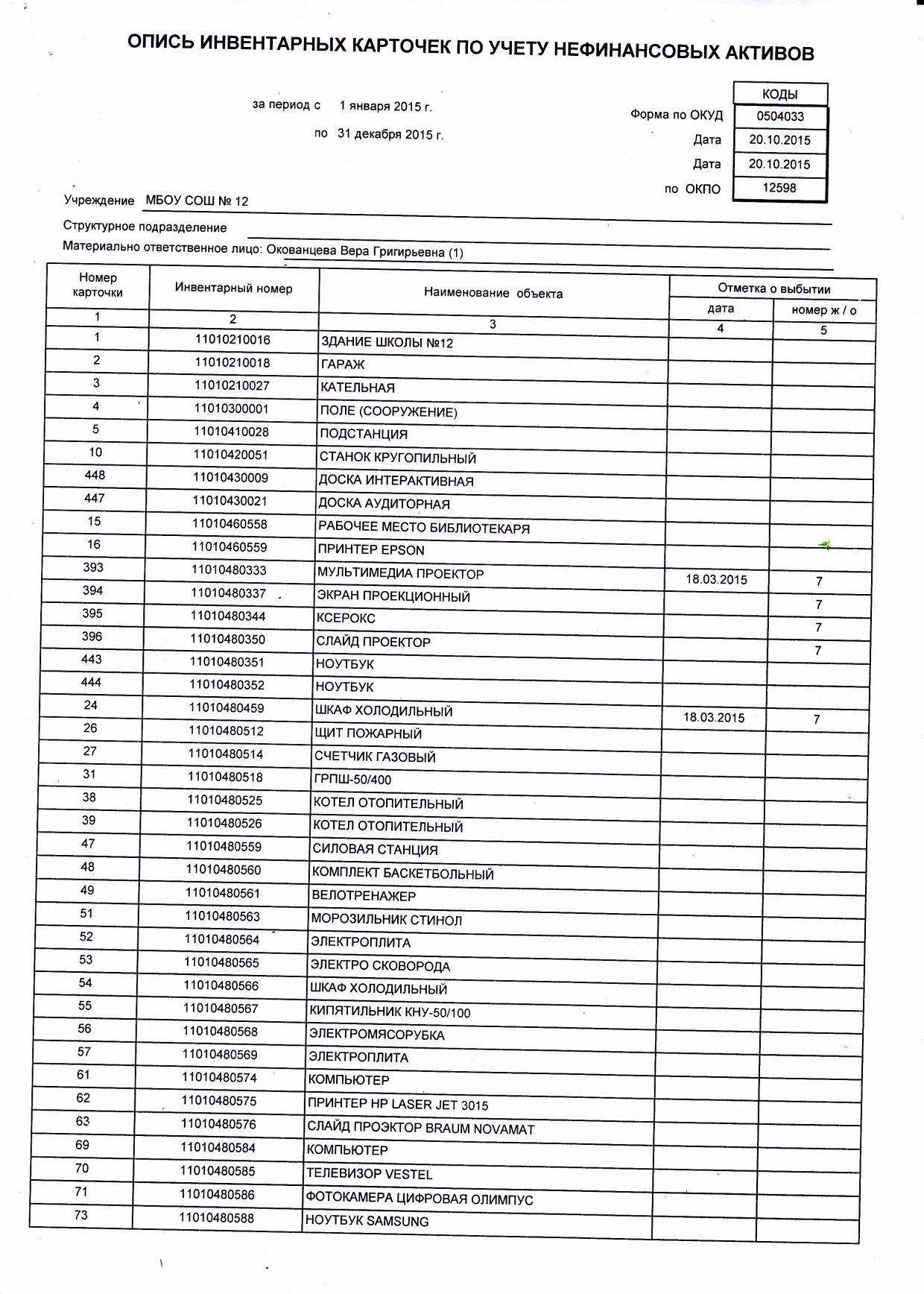 Компьютерные программы Использование Интернет – ресурса В школе имеется локальная сеть, которой связаны приемная, кабинет директора, зам.директора по УВР, библиотека, кабинеты информатики. С целью обеспечения официального представления информации о школе, оперативного ознакомления участников образовательного процесса, деловых партнеров и других заинтересованных лиц создан официальный сайт и размещен в сети Интернет.            Документооборот и деловая переписка школы осуществляется посредством электронной почты, что позволяет организовать устойчивый процесс обмена информацией между школой, ОУ, ДО и общественностью. В рамках реализации проекта «Первая помощь» на все персональные компьютеры установлено лицензионное  программное обеспечение. Эффективность использования компьютерной техники в образовательном процессе, в управлении школой (виды работ): в урочной деятельности:для проведения   тестирований, лекции,  лабораторных работ,  реализации учебных проектов; во внеурочной деятельности: для проведения   мини- исследований,  научно-практических конференций, факультативов, спецкурсов, тестирования, общешкольных мероприятий, создание презентаций при защите научно-исследовательских работ, участие в дистанционных конкурсах (через интернет), участие в onlineконкурсах, прохождение дистанционных курсов, подача заявок на конкурсы, конференции, олимпиады, создание и поддержка сайта школы; в управлении: для проведения   педагогических советов, методических семинаров, педагогических конференций, конкурсов, мастер-классов, производственных и административных  совещаний, родительских собраний; для оформления документов,  обмена информацией и её обработки. Заместитель директора по УВР каждую четверть проводит мониторинг использования электронных образовательных ресурсов в учебном процессе. Вывод: Информационная система школы позволяет решать следующие задачи: Использование информационных технологий для непрерывного профессионального образования педагогов; Обеспечение условий для формирования информационной культуры обучающихся; Создание условий для взаимодействия семьи и школы через единое информационное пространство;  Повышение качества образования через активное внедрение информационных технологий. Повышение оперативности при осуществлении документооборота, составления отчетов по движению контингента обучающихся, формирование обобщенных данных для заполнения статистических отчетностей; Ведение мониторинга физического развития; Заполнение аттестатов об основном (общем), среднем (полном) образовании; Участие педагогов и обучающихся в дистанционных курсах, Интернет-викторинах, олимпиадах; Проведение педагогических советов, методических семинаров, родительских собраний с использованием компьютерных презентаций. Остается проблемой недостаточное финансирование для обновления компьютерного парка школы и технического обслуживания компьютерной техники. Материально-техническое обеспечение. 13.1. Требования к зданию общеобразовательного учреждения. Год ввода в эксплуатацию  - ------ г.  Проектная наполняемость – ------ обучающихся. Фактическая наполняемость – ---- обучающихся. Общая площадь здания – ----- кв.м. На каждого учащегося приходится от ---- кв.м. Лицензионный норматив по площади на одного обучающегося выдерживается. Имеющиеся площади позволяют осуществлять учебный процесс в одну смену. Школа работает по четвертям, по пятидневной  учебной неделе со 1 по 8 классы. Продолжительность урока во 1-11 классах – 40 минут, продолжительность урока в 1 классе – 35 минут. На первом этаже школы расположен гардероб для обучающихся всех ступеней. Для каждого класса определена своя раздевалка, в которой имеются вешалки для верхней одежды. Раздевалки закрываются. Имеются зеркала. В школе 27 учебных кабинетов, в том числе 1 кабинет информатики, кабинет физики, кабинет биологии, кабинет химии, 2 лаборантских, 2 кабинета технологии. В кабинете химии вытяжной шкаф, на демонстрационном столе учителя – мойка, электророзетка. В школе проводится большая спортивная работа. Спортивно-оздоровительная группа включает в себя два спортивных зала (спортивный зал площадью 300,8 кв.м. и тренажерный зал площадью 25,3 кв.м.), оборудованы волейбольными сетками, баскетбольными щитами, спортивными снарядами, современными тренажерами. Рядом две раздевалки, два санузла, тренерская. На базе двух спортивных заловорганизована работа спортивных секций. Загруженность спортивных залов с 08.30 до 19.30 ежедневно. Актовый зал расположен на 1 этаже, включает в себя зрительный зал на 50 посадочных мест. В школе имеется библиотека с книжным фондом. Основной фонд библиотеки  21591 экз., в том числе учебники и учебная литература - 10198 экз., художественной литературы  6996 экз., методической литературы - 3128 экз., справочно-энциклопедической – 163 экз. Учащиеся школы полностью обеспечены учебниками, соответствующими существующим требованиям и лицензионным нормативам. В справочно-библиографическом перечне библиотеки имеются каталоги алфавитный и электронных учебников, картотека учебной литературы, медиатека. За последние 3 года произошло обновление библиотечного фонда:           Для администрации в школе имеется: кабинет директора, приемная,  кабинет заместителя директора по УВР, кабинет заместителя директора по ВР, кабинет социального педагога, кабинет заместителя директора по АХР, учительская.             На каждом этаже школы расположены санузлы для мальчиков и девочек, имеются помещения для хранения и обработки уборочного инвентаря. Столовая группа состоит из обеденного зала, пищеблока, овощехранилища, складских и холодильных помещений. Обеденный зал школьной столовой рассчитан на 100 посадочных мест.  За каждым классом закреплены определенные столы. 13.2. Материально-техническая базаУсилия администрации школы и всего педагогического коллектива направлены на создание комфортной образовательной среды, совершенствование материально-технической базы. Для обеспечения бесперебойной жизнедеятельности заключены договоры с обслуживающими организациями. Учебные кабинеты оснащены наглядными дидактическими пособиями, справочной литературой, демонстрационным и лабораторным оборудованием,  техническими средствами обучения. Во всех учебных кабинетах установлена новая мебель, новые классные доски, софиты. Полностью автоматизированы рабочие места администрации, заведующего библиотекой, учителей информатики. На каждом этаже оборудованы кабинеты для использования учителями-предметниками мультимедийной техники в учебно-воспитательном процессе. Приобретенная аппаратура позволяет проводить внеклассные мероприятия, педсоветы, семинары, совещания на высоком техническом уровне. 	 № п/п 	Наименование 	Количество Компьютерный класс 	2 Видеокамера 	2 Колонка "Беринго" 	1 АУДИО РАСПРЕДЕЛИТЕЛЬНЫЙ МИКСЕР «Беринго» 	1 Караоке Samsung 	1 Компьютер 	10 Компьютер "Aquarius" 	13 8. 	Компьютер Celeron 	1 	9 	Компьютер Rover Scan 	1 Принтер XEROX  XC-355 А4 	1 Модем AVIV 	2 Музыкальный центр "Samsung" 	1 Мультимедиа-проектор ASER 	4 Ноутбук Ace Extensa 4220-200508 Mi 	1 Ноутбук Asus 	8 Ноутбук EEEPC 	146 МФУ Принтер, сканер "Samsung" МL -1641/XEVA4 	3 Принтер Canon LBP-3200 	3 МФУ Принтер, сканер HPF-2290 	1 Сканер Epson Perfect 	3 Телевизор " Томсон" 	1 Телевизор "Иверия"-Ц-208 	1 Телевизор YVC-AV 21E3 	1 24. 	Телевизор «Elenberg» 	1 Факс- модем PANASONIK 	1 Интерактивная приставка  ЕIKiT 	1 Переплетная машина SD- 1500 A-21 	1 28. 	Музыкальный центр "Samsung" 	1 Синтезатор  «Yamaha» 	1 Усилитель инструментальный с 2 колонками 	1 Магнитола ELENBERG 	4 Пианино 	2 В школе проводится большая работа по сохранению материально-технической базы: В целях обеспечения сохранности материальных ценностей заключены договоры о полной материальной ответственности; Осуществляется деятельность по поддержанию санитарно-гигиенического режима: дежурство по школе, ежедневная влажная уборка, ремонт санитарного оборудования в санитарных комнатах, проветривание, своевременная подготовка здания  школы к зимнему периоду; Серьезное внимание уделяется организации и проведению смотра учебных кабинетов (разработано Положение о смотре учебных кабинетов). Такая целенаправленная работа способствует повышению роли кабинета в учебном процессе и мотивирует педагогов на развитие своего кабинета. Итоги смотра обсуждаются на совещании, педагогических советах. Ежегодно в школе проводится качественный ремонт силами педагогического и технического коллектива. Обновляется интерьер школы. Активно привлекаются к подготовке школы к новому учебному году родители. По итогам готовности к новому учебному году школа ежегодно награждается грамотами Департамента образования, благодарственным письмом и грамотой мэра Братска. В школе активно ведется планирование и рациональное распределение финансовых средств (источники финансирования: городской бюджет, субвенции, внебюджетные средства). Своевременно ведется учетно-отчетная документация по привлеченным  и расходуемым средствам. Вывод: несмотря на значительные усилия администрации школы и всего педагогического коллектива, направленные на создание комфортной, безопасной образовательной среды, совершенствование материальнотехнической базы, созданная инфраструктура не в полной мере отвечает современным требованиям и требует постоянного развития, особенно в связи с переходом на ФГОС. Школа должна стать центром спортивномассовой, художественно-эстетической и творческой работы в микрорайоне. На решение данных проблем ориентирована Программа развития на 2011-2015 годы. Раздел программы «Развитие инфраструктуры» определяет комплекс мероприятий по созданию условий для учебной и внеурочной деятельности обучающихся и педагогов, бюджет реализации направлений и план-график по направлениям. 14. Обеспечение безопасности образовательного процесса.       Безопасность школы является приоритетной в деятельности администрации школы и педагогического коллектива. Объектом этой деятельности являются: охрана труда, правила техники безопасности, гражданская оборона, меры по предупреждению террористических актов и контроля соблюдения требований охраны труда. Безопасность школы включает все виды безопасности, в том числе: пожарную, электрическую, взрывоопасность, опасность, связанную с техническим состоянием среды обитания, мероприятия по предупреждению детского дорожно-транспортного травматизма.         Реализация вышеперечисленных задач осуществлялась в следующих направлениях: защита здоровья и сохранение жизни; соблюдение ТБ учащимися и работниками школы; обучение учащихся и персонала школы методам обеспечения личной безопасности и безопасности окружающих. В целях обеспечения пожарной безопасности в школе проводятся следующие мероприятия: соблюдение нормативно-правовых актов, правил и требований пожарной безопасности, а также проведение противопожарных мероприятий; обеспечение первичными средствами пожаротушения в соответствии с нормами, установленными  Правилами пожарной безопасности в РФ; неукоснительное выполнение требований Госпожнадзора по устранению недостатков по пожарной безопасности; совершенствование системы оповещения о пожаре и эвакуации людей при пожаре; перезарядка огнетушителей (в сроки, согласно паспорту) защита от пожара электросетей и электроустановок, приведение их в противопожарное состояние;  	поддержание в надлежащем состоянии путей эвакуации и запасных выходов. Обеспечение ПБ конкретизируется в приказах директора школы по вопросам обеспечения безопасности в течение всего учебного года в зависимости от конкретной обстановки. В целях обеспечения электробезопасности: Основными нормативными документами, регламентирующими требования по электробезопасности в МБОУ «СОШ № 12», являются правила устройства электроустановок (ПУЭ) и Правила технической эксплуатации электроустановок потребителей (ПТЭЭП). Согласно графику проводится проверка электрощитовой, сопротивления изоляции электросети и заземления оборудования. Проведено обучение педагогических работников по электробезопасности с присвоением 1 группы. Работа по антитеррористической защищенности и противодействию терроризму и экстремизму включает: проведение совещаний, инструктажей и планерок по вопросам противодействия терроризму и экстремизму; непрерывный контроль выполнения мероприятий по обеспечению безопасности; организацию взаимодействия с правоохранительными органами и другими службами, с родительской общественностью. Организация противодействия терроризму регламентируется основными законодательными актами и иными нормативными правовыми документами. Опираясь на эти документы, в школе разработан пакет документов по организации работы по антитеррористической защищенности образовательных учреждений: паспорт антитеррористической защищенности образовательного учреждения;  	паспорт безопасности обучающихся;  	инструкции, памятки.     В целях обеспечения охраны образовательного учреждения в школе в штатном расписании предусмотрена должность сторожа-вахтера (в ночное время). Во время пребывания обучающихся в школе обеспечение безопасности осуществляется дежурной сменой (вахтер, дежурный учитель) под руководством дежурного администратора. Одним из важнейших направлений деятельности администрации школы является обеспечение охраны труда и техника безопасности. Наличие Правил и журналов инструктажа учащихся по технике безопасности на рабочих местах - обязательное условие организации, управления и создания безопасных условий учебного процесса. Меры по охране труда и технике безопасности должны не допускать травматизма детей в образовательном учреждении. На основе этих документов в школе разработаны документы по охране труда. Изданы организационные приказы по охране труда: приказ о назначении ответственных лиц за организацию безопасности работы; приказ об обучении и проверке знаний по охране труда с работающими; приказ о назначении лица, ответственного за электрохозяйство школы;  	приказ об организации пожарной безопасности и другие. 	o 	Составлены планы: план организационно-технических мероприятий по улучшению условий охраны труда, здоровья работающих и детей; план мероприятий по предупреждению детского дорожно-транспортного травматизма;  план мероприятий по противопожарной безопасности. Составлены акты, соглашения, программы, инструкции по охране труда, должностные обязанности работников по охране труда. Со всеми сотрудниками образовательного учреждения в соответствии с законодательством проводятся инструктажи по охране труда и пожарной безопасности: Организованно обучение и проверка знаний по охране труда, которая проводится один раз в три года, а для вновь принятых - в течение месяца со дня принятия на работу. На совещаниях при директоре рассматриваются вопросы охраны труда, техники безопасности, производственной санитарии.           Мероприятия с обучающимися по правилам безопасности жизнедеятельности. Работа по правовому всеобучу в школе организуется и проводится на всех стадиях образования с целью формирования у обучающихся сознательного и ответственного отношения к вопросам личной безопасности и безопасности окружающих. Обучающимся прививают основополагающие знания и умения по вопросам безопасности на уроках "Основы безопасности жизнедеятельности", во время проведения "Дня защиты детей", беседах, классных часах, практических отработках  и т. д. Обучение в виде инструктажей с регистрацией в журнале установленной формы по правилам безопасности проводится перед началом всех видов деятельности как урочной, так и внеурочной.       Работа по предупреждению детского дорожно-транспортного травматизма ведётся согласно плану профилактики ДДТТ. Организовано изучение правил дорожного движения с детьми 1 - 11 классов по 10-часовой программе, согласно планам воспитательной работы классных руководителей. Оформлен стенд по правилам дорожного движения на первом этаже. Сделана разметка дороги. Разработана схема безопасного движения учащихся к школе, индивидуальные схемы безопасного движения для учащихся начальной школы. Ежедневно на последних уроках с учащимися 1-11 классов проводятся «Минутки безопасного движения». На родительских собраниях обсуждаются вопросы профилактики детского дорожно-транспортного травматизма. Библиотекой школы сделана подписка на газету «Добрая дорога детства». В конце учебного года на летние каникулы родители получают Памятку по выполнению правил дорожного движения.         Вывод: В школе ведётся большая работа по созданию безопасных условий сохранения жизни и здоровья обучающихся и работников, а также материальных ценностей школы от возможных несчастных случаев, пожаров, аварий и других чрезвычайных ситуаций. Весь педагогический коллектив, конкретно каждый учитель на уроках и вне их является гарантом безопасности ребенка во время образовательного процесса. Перспективы и основные направления  развития школы.           Анализ результатов деятельности школы позволяет сделать вывод о том, что школа сохраняет основные параметры, стабильно функционирует и динамично развивается, обеспечивая конституционные права граждан на образование, выбор учебных программ, дополнительные образовательные услуги в комфортной, безопасной, здоровьесберегающей среде. Приоритетные направления работы школы. Положительный потенциал, задачи, стоящие перед российским образованием определяют следующие основные направления развития общего образования в МБОУ «СОШ № 12»: Усиление личностной направленности образования. Результаты образования должны быть сформулированы отдельно для начальной, основной и старшей школы с учетом специфики возрастного развития школьников. Обновление содержания образования, обновление образовательных стандартов технологии воспитания. Развивать оценку качества образования при переходе с одной ступени на другую, вводить инновационные механизмы оценки качества и мониторинга развития каждого ребенка. Использование современных информационных образовательных технологий. Совершенствование системы работы школы, направленной на сохранение и укрепление здоровья учащихся и привитие навыков здорового образа жизни. Гораздо важнее пробудить в детях желание заботиться о своем здоровье, основанное на их заинтересованности в учебе, выборе учебных курсов, адекватных собственным интересам и склонностям. Система поддержки талантливых детей. Создание условий для развития одаренных детей и общей среды для проявления и развития способностей каждого ребенка, стимулирования и выявления достижений одаренных детей. Обеспечение доступа к получению общего образования детям-инвалидам, детям с ограниченными возможностями здоровья, детям, оставшимся без попечения родителей. Развитие учительского потенциала. Продолжение практики поддержки лучших, талантливых учителей. Работа по совершенствованию профессионального уровня педагогов, повышение престижа профессии учителя. Ожидаемые результаты: Дальнейшее повышение качества образованности школьника, уровня его воспитанности, толерантности, личностный рост каждого учащегося; Формирование потребности у учащихся проявлять заботу о своем здоровье и стремления к здоровому образу жизни; Повышение качества знаний учащихся по школе до 40%; Повышение качества подготовки выпускников 9, 11 классов к ГИА в новой форме, в форме ЕГЭ; Готовность учащихся к самостоятельному выбору и принятию решения для дальнейшего продолжения образования, усиление ответственности за последствия своих поступков; Успешное внедрение ФГОС в школе 1 ступени. Общие выводы по итогам самообследования. Деятельность школы строится в соответствии с федеральным законом РФ «ОБ образовании», нормативноправовой базой, программно-целевыми установками Министерства образования Краснодарского края, Департамента и образования города Краснодара. Школа функционирует стабильно, реализация перспективной Программы на 2011-2015 годы развития позволяет перейти на режим развития. Педагогический коллектив на основе анализа и структурирования возникающих проблем умеет выстроить перспективы развития в соответствии с уровнем требований современного этапа развития общества. Школа предоставляет доступное качественное образование, воспитание и развитие в безопасных, комфортных условиях, адаптированных к возможностям каждого ребенка. Качество образовательных воздействий осуществляется за счет эффективного использования современных образовательных технологий, в том числе информационно-коммуникационных. В управлении школой сочетаются принципы единоначалия с демократичностью школьного уклада. Родители являются участниками органов соуправления школой. Школа планомерно работает над проблемой здоровья школьников, не допуская отрицательной динамики состояния здоровья обучающихся. В школе созданы все условия для самореализации ребенка в урочной и внеурочной деятельности, что подтверждается качеством и уровнем участия  в олимпиадах, фестивалях, конкурсах, смотрах различного уровня. Повышается профессиональный уровень педагогического коллектива школы через курсы повышения квалификации, семинары, творческие встречи, мастер-классы и т.д. 10.Родители, выпускники и местное сообщество высказывают позитивное отношение к деятельности школы. 11.Повышается информационная открытость образовательного учреждения посредством публичного доклада, ежегодно размещаемого на школьном сайте. 12.Увеличивается число социальных партнеров, повышается эффективность их взаимодействия со школой. 13.Результаты деятельности школы по различным направлениям   могут быть транслируемы в другие учебные учреждения города («Использование проектной технологии в УВП», «Проведение общешкольных КТД», «Нетрадиционная форма работы с родителями»).    РЕЗУЛЬТАТЫ САМООБСЛЕДОВАНИЯ ПО ОТДЕЛЬНЫМ ПОЗИЦИЯМ В ТАБЛИЧНОЙ ФОРМЕ Наименование позиции самообследования Заключение 	Общие сведения о состоянии и развитии общеобразовательного учреждения. Управление 	удовлетворяет образовательным процессом. 	  Материально-техническое обеспечение общеобразовательного учреждения 	удовлетворяет 	Методическая работа общеобразовательного учреждения. Развитие потенциала 	удовлетворяет педагогического коллектива. 	  удовлетворяет 4. 	Содержание и качество образовательного процесса в общеобразовательном учреждении 	  Кадровое обеспечение в общеобразовательном учреждении и система работы с кадрами 	удовлетворяет удовлетворяет Информационно-техническое обеспечение общеобразовательного учреждения 	  Воспитательная система общеобразовательного учреждения 	удовлетворяет 	Медико-социальное обеспечение образовательного процесса в общеобразовательном 	Удовлетворяет учреждении. 	  Безопасность образовательного процесса в общеобразовательном учреждении 	удовлетворяет Окончательный вывод по самообследованию: Общеобразовательное учреждение соответствует заявленному статусу.              Директор МБОУ «СОШ № 12»  Быкова Р.П.   Класс Вид класса (для классов первой ступени указать систему обучения) Вид класса (для классов первой ступени указать систему обучения) Количество обучающихся в классе I ступень 1 АОбщеобразовательный, Школа России Общеобразовательный, Школа России 271 Б Общеобразовательный, Школа России Общеобразовательный, Школа России 272А Общеобразовательный, Школа России Общеобразовательный, Школа России 21 2Б Общеобразовательный, Школа России Общеобразовательный, Школа России 20 2ВОбщеобразовательный, Школа РоссииОбщеобразовательный, Школа России213А Общеобразовательный,Школа России Общеобразовательный,Школа России 32 3Б Общеобразовательный,Школа России Общеобразовательный,Школа России 314А Общеобразовательный,Школа России Общеобразовательный,Школа России 30 4Б Общеобразовательный,Школа России Общеобразовательный,Школа России 27 Итого 9 классов-комплектов 9 классов-комплектов   236IIступень 5А Общеобразовательный Общеобразовательный 255Б Общеобразовательный Общеобразовательный 236А Общеобразовательный Общеобразовательный 296Б Общеобразовательный Общеобразовательный 237А Общеобразовательный Общеобразовательный 227Б Общеобразовательный Общеобразовательный 198А Общеобразовательный 22228Б Общеобразовательный 19199А Общеобразовательный 20209Б Общеобразовательный 1818Итого 10 классов-комплектов   220  220III ступень 10 Общеобразовательный 11 11 11 Общеобразовательный 10 10 Итого 2 класса-комплекта  21  21 Всего 21 классов-комплектов 477  477  Квалифика ционная категория № 2012-2013 2013-2014 2014-20151 Всего педагогов в ОУ 39 31 302 имеют высшее образование 28         94% 29      94% 283 имеют среднеспециальное образование 2      6%              2        6% 24 имеют высшую кв. категорию 4    13% 3       10 % 55 имеют первую кв. категорию 9    30 % 11      35 % 116 Соответствие занимаемой должности 10      32% 87 не имеют кв. категорию 7       23 % 68 средний возраст педагога 44 44 44всего Всего педагогических работников 30 Укомплектованность педагогическими работниками 30 Образование: высшее 28 незаконченное высшее   0среднее специальное 2 Квалификационные категории: высшая 5 первая 11 Соответствие занимающей должности 8Стаж Количество человек (%) Количество человек (%) Стаж 2012-2013 уч.год 2013-2014 уч.год 2014-2015 уч.года) до 10 лет 10  (33%) 11 (35%) 12 (40%) б) от 10 до 20 лет 3 (10%) 3 (10%) 3 (10%) в) от 20 до 30 лет 9 (30%) 8(29%) 8(29%) г) свыше 30 лет 8 (27%) 8(26%) 8(26%) Прошедшие курсы повышения квалификации (за 5 лет, предшествующие государственной аккредитации): Прошедшие курсы повышения квалификации (за 5 лет, предшествующие государственной аккредитации): Прошедшие курсы повышения квалификации (за 5 лет, предшествующие государственной аккредитации): Прошедшие курсы повышения квалификации (за 5 лет, предшествующие государственной аккредитации):      Региональные  курсы 11 35% В школе ведется работа по популяризации государственной символики (беседы - 2-9 класс «Овеянные славой - флаг наш и герб», устный журнал «Свободный подвиг гражданина, тебя Россия вознесет»В школе ведется работа по популяризации государственной символики (беседы - 2-9 класс «Овеянные славой - флаг наш и герб», устный журнал «Свободный подвиг гражданина, тебя Россия вознесет»классклассУч-ся поспискуСдавали экзаменСдавали экзаменГодовые оценкиГодовые оценкиГодовые оценкиГодовые оценкиГодовые оценкиГодовые оценкиОцен.сред.баллЭкзаменПредметПолучили отметкиПолучили отметкиПолучили отметкиПолучили отметкиОцен.сред.баллИзменение среднихбалловклассклассУч-ся поспискуСдавали экзаменСдавали экзамен544432Оцен.сред.баллЭкзаменПредмет5432Оцен.сред.баллИзменение среднихбаллов9-А9-А25252531212121003,7ОГЭ Математика216523,7+09-Б9-Б2020  20  02221803,1ОГЭ Математика013703,6-0,59-А9-А2525253141414803,8ОГЭ Русский язык316603,9+0,1 9-Б9-Б2020  20  07771303,4ОГЭ Русский язык111623,5+0,1                                    ОГЭ- пересдача экзамена                                    ОГЭ- пересдача экзамена                                    ОГЭ- пересдача экзамена                                    ОГЭ- пересдача экзамена                                    ОГЭ- пересдача экзамена                                    ОГЭ- пересдача экзамена                                    ОГЭ- пересдача экзамена                                    ОГЭ- пересдача экзамена                                    ОГЭ- пересдача экзамена                                    ОГЭ- пересдача экзамена                                    ОГЭ- пересдача экзамена                                    ОГЭ- пересдача экзамена                                    ОГЭ- пересдача экзамена                                    ОГЭ- пересдача экзамена                                    ОГЭ- пересдача экзамена                                    ОГЭ- пересдача экзамена9-А2(Молоданова С, Павлов Д.)2(Молоданова С, Павлов Д.)200002203Математика01103,5+0,59-Б2(Басаргин А., Трюхан Р..)2(Басаргин А., Трюхан Р..)200002203Русский язык02004+1№Ф.И.О. Выпускника 9 «А» классФ.И.О. Выпускника 9 «А» классСредний балл/оценка по сдаваемым предметам Средний балл/оценка по сдаваемым предметам Средний балл/оценка по сдаваемым предметам №Ф.И.О. Выпускника 9 «А» классФ.И.О. Выпускника 9 «А» классМатематика(27 мая 2015г.)Русский язык(3 июня 2015г.)Средний балл по двум предметам1Антипенко Анатолий СергеевичАнтипенко Анатолий Сергеевич14/324/319/32Белик Анастасия ВладимировнаБелик Анастасия Владимировна30/534/532/53Головко Полина ЮрьевнаГоловко Полина Юрьевна15/322/318,5/34Верещак Виталий АндреевичВерещак Виталий Андреевич17/425/421/45Гридасов Александр СергеевичГридасов Александр Сергеевич19/420/319,5/3,56Калуга Татьяна ЕвгеньевнаКалуга Татьяна Евгеньевна16/431/423,5/47Костенко Константин ЮрьевичКостенко Константин Юрьевич22/430/426/48Кузнецова Дарья МаксимовнаКузнецова Дарья Максимовна34/531/432,5/4,59Колесник Дмитрий НиколаевичКолесник Дмитрий Николаевич20/431/425,5/410Косова Анжелика ИгоревнаКосова Анжелика Игоревна10/327/418,5/3,511Кузьменко Николай МихайловичКузьменко Николай Михайлович20/425/422,5/412Морозов Роман АлександровичМорозов Роман Александрович17/431/424/413Молоданова Софья СергеевнаМолоданова Софья Сергеевна13/319/316/314Охрименко Дмитрий НиколаевичОхрименко Дмитрий Николаевич16/425/320,5/3,515Охрименко Наталья АлександровнаОхрименко Наталья Александровна12/332/422/3,516Павлов Денис АлексеевичПавлов Денис Алексеевич16/425/420,5/417Сахаров Кирилл СергеевичСахаров Кирилл Сергеевич16/424/320/3,518Связев Дмитрий РомановичСвязев Дмитрий Романович21/430/425,5/419Семилетова Алиса ЮрьевнаСемилетова Алиса Юрьевна22/431/426,5/420Серов Вадим ДмитриевичСеров Вадим Дмитриевич18/430/424/421Солдатиков Иван ВадимовичСолдатиков Иван Вадимович19/427/423/422Сорокина Виктория НиколаевнаСорокина Виктория Николаевна17/433/425/423Стрелецкая Лариса ВикторовнаСтрелецкая Лариса Викторовна19/434/526,5/4,524Унру Анастасия АндреевнаУнру Анастасия Андреевна19/434/526,5/4,525Чернов Данил НиколаевичЧернов Данил Николаевич14/324/319/3ИТОГО18,24/3,827,96/3,823,1/3,89 «Б» класс9 «Б» класс1Ануфриев Дмитрий ОлеговичАнуфриев Дмитрий Олегович19/420/319,5/3,52Басаргин Алексей АндреевичБасаргин Алексей Андреевич14/330/422/3,53Бескровный Дмитрий НиколаевичБескровный Дмитрий Николаевич8/326/417/3,54Гарьянова Лидия АлексеевнаГарьянова Лидия Алексеевна19/429/424/45Герасименко Вадим АндреевичГерасименко Вадим Андреевич13/330/421,5/3,56Дузенко Анастасия МихайловнаДузенко Анастасия Михайловна19/431/425/47Есина Дарья АлександровнаЕсина Дарья Александровна19/430/424,5/48Канарейко Дмитрий СергеевичКанарейко Дмитрий Сергеевич15/325/420/3,59Коротких Яна АндреевнаКоротких Яна Андреевна18/426/322/3,510Костенко Виталий ВикторовичКостенко Виталий Викторович17/425/421/411Кутакова Светлана ВладимировнаКутакова Светлана Владимировна9/322/315,5/312Кудимова Анастасия ОлеговнаКудимова Анастасия Олеговна20/426/323/3,513Леонченко Виктория СергеевнаЛеонченко Виктория Сергеевна18/430/424/414Макроменко Сергей ДмитриевичМакроменко Сергей Дмитриевич20/437/528,5/4,515Птух Александра НиколаевнаПтух Александра Николаевна10/322/316/316Сахаров Никита АлексеевичСахаров Никита Алексеевич17/420/318,5/3,517Трюхан Роман СергеевичТрюхан Роман Сергеевич16/429/422,5/418Ширяев Алексей АндреевичШиряев Алексей Андреевич18/429/423,5/419Цыганков Роман ЕвгеньевичЦыганков Роман Евгеньевич20/428/424/420Цыганок Анна СергеевнаЦыганок Анна Сергеевна11/330/420,5/3,5ИТОГО16/3,6527,25/3,7521,6/3,7ВСЕГО ПО ШКОЛЕ ВСЕГО ПО ШКОЛЕ 17,12/3,7327,6/3,7722,35/3,752013201320142014201520152015школарайоншколарайоншколарайонкрайСредний балл16,7817,0515,318,617,12Обученность100%-91,4%100%99,1%Качество знаний61%-54%(без 7 вида)74%71%2013201320142014201520152015школарайоншколарайоншколарайонкрайСредний балл30,3434,7030,536,4327,6Обученность97,37%-100%100%99,1%Качество знаний58%-65%(без 7 вида)89%71%КлассПредметФ.И.О. учителяВсего выпускниковВсего писавшихПолучившихПолучившихПолучившихПолучившихКачество в %Средний баллКлассПредметФ.И.О. учителяВсего выпускниковВсего писавших«2»«3»«4»«5»Качество в %Средний балл9кл.математикаНоско В.А.434302516241,86%15,59кл.русский языкКузнецова Т.Н.Шевченко М.И.434312220046,51%299кл.литератураКузнецова Т.Н.Шевченко М.И.437151014,29%11,59«Б»англ.языкКострикина Е.Ф.43101000%289»Б»историяБеленко С.М.43202000%15,59кл.биологияЖильцова Е.И.437024171,4%259кл.обществознБеленко С.М.43170411276,5%27                                                                       ИТОГО                                                                       ИТОГО                                                                       ИТОГО                                                                       ИТОГО12026152547,5%21,6КлассПредметФ.И.О. учителяВсего выпускниковВсего писавшихПолучившихПолучившихПолучившихПолучившихКачество в %Средний баллКлассПредметФ.И.О. учителяВсего выпускниковВсего писавших«2»«3»«4»«5»Качество в %Средний балл9«А»математикаАрефина Л.М.2827124117,4%34,89«А»русский языкЧернявская Ю.Г.28270514881,4%799«А»русский язык (устно)Чернявская Ю.Г.28100046100%Оценка4,69«А»литератураЧернявская Ю.Г.284030125%13,39«А»биологияЖильцова Е.И.283021033%23,3                                                                       ИТОГО                                                                       ИТОГО                                                                       ИТОГО                                                                       ИТОГО71134161649,36%31КлассПредметФ.И.О. учителяВсего выпускниковВсего писавшихПолучившихПолучившихПолучившихПолучившихКачество в %Средний баллКлассПредметФ.И.О. учителяВсего выпускниковВсего писавших«2»«3»«4»«5»Качество в %Средний балл9«А»математикаНоско В.А.21210710466%479«А»русский языкЧернявская Ю.Г.21210511576%77,79«А»биологияЖильцова Е.И.2120020100%28,59«А»обществознаниеБеленко С.М.218025175%27,89«Б»математикаШишканова Н.П.1717089053%40,59«Б»русский языкШевченко М.И.17171106035,2%65,49«Б»обществознаниеБеленко С.М.1710010100%32                                                                       ИТОГО                                                                       ИТОГО                                                                       ИТОГО                                                                       ИТОГО87132441062%45,6КлассПредметФ.И.О. учителяВсего выпускниковВсего писавшихПолучившихПолучившихПолучившихПолучившихКачество в %Средний баллКлассПредметФ.И.О. учителяВсего выпускниковВсего писавших«2»«3»«4»«5»Качество в %Средний балл9«А»математикаКузьмичёва А.М.22222311677%18,69«А»русский языкПахомова Ю.Н.22220610673%33,149«Б»математикаШишканова Н.П.15152103020%129«Б»русский языкПахомова Ю.Н.1515078053%27,869«В»математикаКузьмичёва А.М.9909000%4,39«В»русский языкКазимирова Н.П.99045056%10,89                                                                       ИТОГО                                                                       ИТОГО                                                                       ИТОГО                                                                       ИТОГО92439371253%18КлассПредметФ.И.О. учителяВсего выпускниковВсего писавшихПолучившихПолучившихПолучившихПолучившихКачество в %Средний баллКлассПредметФ.И.О. учителяВсего выпускниковВсего писавших«2»«3»«4»«5»Качество в %Средний балл9«А»математикаКузьмичёва А.М.25252516272%18,249«А»русский языкБыкова Р.П.25250715372%27,969«Б»математикаКузьмичёва А.М.20200713065%169«Б»русский языкЧернявская Ю.Г.20202611160%27.25                                                                       ИТОГО                                                                       ИТОГО                                                                       ИТОГО                                                                       ИТОГО9042555668%22,36201320132014201420152015успеваемостькачествоуспеваемостькачествоуспеваемостькачествоматематика100%59,5%91,4%54%99,1%71%русский язык97,4%55,6%100%56%99,1%71%Название предмета% выбора учащимися% выбора учащимися% выбора учащимисяНазвание предмета2012-2013 уч. год2013-2014 уч. год2014-2015 уч. годОбществознание32% (6 чел.)64% (9 чел.)54%  ( 6 чел.)Биология26% (5 чел.)14% (2 чел.)-Физика32% (6 чел.)--45% ( 5 чел.)Химия5,3% (1 чел.)---История11% (2 чел.)---Литература--14% (2 чел.)-Английский язык5,3% (1 чел.)---№Ф.И.О. выпускникаНабранные по предметам баллыНабранные по предметам баллыНабранные по предметам баллыНабранные по предметам баллыНабранные по предметам баллыКоличество сданных экзаменовСредний балл по сдаваемым предметам№Ф.И.О. выпускникаРус. язык(28 мая)Математ.(базовая)(1 июня)Математ.(профиль.)(4 июня)Обществоз(8 июня)Физика( 11 июня )Количество сданных экзаменовСредний балл по сдаваемым предметамМИНИМАЛЬНЫЙ БАЛЛ368274236------1Балыков Сергей Алексеевич49/82Не сдавал7832/61373,62Воробьева Галина Александровна40/6612/44530/54444,253Добрыдин Павел Алексеевич39/6520/56428/57451,54Еськова Ольга Владимировна39/6520/53939/63446,755Жук Дмитрий Александрович33/5719/56821/49448,256Журавель Вера Петровна45/7215/46450/76456,757Кацюба Виктория Алексеевна46/7317/55039/63450,758Мищенко Алена Дмитриевна39/6517/56422/51449,259Ничепорук Владислав Валентинович34/5915/44535/59444,510Шаламберидзе Никита Игоревич46/7319/57023/52453,511Шульга Анастасия Сергеевна39/6514/42724/48438,5Средний балл по школе в 2015г.67,517/4,655,860,554450,96Средний балл по школе в 2014г.62,7------4155,844,8(в 2013г.)351ПредметСредний балл по ЕГЭ в 2015 годуСредний балл по ЕГЭ в 2014 годуДинамикаФ.И.О. учителя 2015 г.Ф.И.О. учителя 2014 г.русский язык67,4562,71+ 4,8Чернявская Ю.Г.Чернявская Ю.Г.математика55,8141+14,8Носко В.А.Шишканова Н.П.физика54--Урсалова С.Н.-информатика-----биология-66,5--СивостьяноваИ.В.химия-----география-53--Скокова Ю.В.история-----обществознание60,555,8+4,7Беленко С.М.Беленко С.М.литература-61--Чернявская Ю.Г.английск. язык-----ПредметСредний балл по ЕГЭ в 2015 году по школеСредний балл по ЕГЭ в 2015 году по районуДинамикашкола-районСредний балл по ЕГЭ в 2015 году по Краснодарскому краюДинамикашкола-крайрусский язык67,4573,4-5,9570,03-2,58математика55,8152,6+3,2148,81+7физика5457,5-3,553,02+0,98информатика-60,5-54,7-биология-62,3-61,3-химия-66,7-64,8-география-70,8-65,7-история-54,04-53,8-обществознание60,563,4-2,959,82+0,68литература-70,9-64,8-английск. язык-55,8-58,37-Всего уч-ся 11классаСдавали экзамен в форме ЕГЭПорог успешностиПреодолели порог успешностиНе преодолели порог успешностиСредний балл по школеСредний балл по районуСредний балл по краю111127 баллов11055,852,648,81Всего уч-ся 11классаСдавали экзамен в форме ЕГЭПорог успешностиПреодолели порог успешностиНе преодолели порог успешностиСредний балл по школеСредний балл по районуСредний балл по краю111136 баллов11067,573,470,032013-2014 уч. год.(14 выпускников)2013-2014 уч. год.(14 выпускников)2013-2014 уч. год.(14 выпускников)2014-2015 уч. год.(11 выпускников)2014-2015 уч. год.(11 выпускников)2014-2015 уч. год.(11 выпускников)ПредметКоличество человекв %ПредметКоличество человекв %Биология2 человека14%Биология--История--История--Физика--Физика5 человек45%Обществознание9 человек64%Обществознание6 человек55%Химия--Химия--Литература2 человека14%Литература--Английский язык--Английский язык--География1 человек7%География--Всего уч-ся 11классаСдавали экзамен в форме ЕГЭПорог успешностиПреодолели порог успешностиНе преодолели порог успешностиСредний балл по школеСредний балл по районуСредний балл по краю11642 балла6060,563,459,82Всего уч-ся 11классаСдавали экзамен в форме ЕГЭПорог успешностиПреодолели порог успешностиНе преодолели порог успешностиСредний балл по школеСредний балл по районуСредний балл по краю11536 баллов505457,553Предмет Русский языкРусский языкРусский языкМатематикаМатематикаМатематикаОбществОбществОбществБиологияБиологияБиологияХимияХимияХимияФизикаФизикаФизикаЛитератураЛитератураЛитератураИсторияИсторияИсторияГеограф.Год2013201420152013201420152013201420152013201420152013201420152013201420152013201420152013201420152014Количество учащихся19141119141169652-1--6-5-2-2--1Средний балл63,162,767,5424155,86455,860,55966,5-40--45-54-61  -76--52Количество учащихся. не прошедших порог успешности1ПересдачаЭлемент системы Чем обеспечен Гражданское, патриотическое, духовнонравственное воспитание -Наличие воспитательных программ:  «Я – гражданин своей страны» (для младших школьников),  «Ученик – гражданин, патриот» (для обучающихся 5 – 11 классов),  программа воспитания личности «Восхождение» (1 – 11 классы). -Согласно плану воспитательной работы школы. -Участие в патриотических акциях. -Музей истории школы. Научно-исследовательская и проектная деятельность -Наличие программы «Интеллект». -Участие школьников в предметных олимпиадах, конкурсах,  научно-практических конференциях. - НОУ «Поиск юных». -Проектная деятельность обучающихся. Работа по формированию традиций образовательного учреждения -Музей истории МБОУ «СОШ № 12». -Сайт школы. -Традиционные КТД, праздники, конкурсы. Ученическое сомоуправление -Положение об ученическом самоуправлении школы. -Модель ученического самоуправления «Содружество «НЭКСТ». -Организация общешкольных акций, КТД, внеклассных мероприятий. -Церемония вручения премии «Школьная овация». Спортивно-оздоровительная работа, пропаганда  здорового образа жизни -Наличие программ: «Здоровье», «Школа территория здоровья» и  программы формирования здорового и безопасного образа жизни  младших школьников. -Использование в учебно-воспитательном процессе здоровьесберегающих  технологий. -3 урока физкультуры в неделю. -Работа спортивных секций. -Общешкольные День здоровья, День защиты детей, туристический слет. -Участие в окружных, городских спортивных соревнованиях и их организация и проведение. Творческая и досуговая деятельность обучающихся -Наличие учебного плана дополнительного образования. -Согласно плана воспитательной работы школы. -Детская общественная организация досуга «Солнышко». -Школьный музей. -Кружки дополнительного образования, факультативы. Социально-психологическое сопровождение учебно-воспитательного процесса -Наличие программы «Профилактика безнадзорности и правонарушений несовершеннолетних». -Согласно плана профилактики правонарушений и правового воспитания обучающихся. -Работа с социально-дезадаптированными подростками и их семьями; Взаимодействие с родителями -Наличие программы «Партнерский диалог». -Согласно плана воспитательной работы. -Формы взаимодействия: родительские собрания, консультации, привлечение  родителей к проведению праздников, субботников, поездок и экскурсий,  Дни открытых дверей, КТД: День матери, «Мамина школа», День отца,  День семьи, «Молодость, старость - прикосновение». № п/пНаименование мероприятийМесто проведенияСроки проведения Целевая аудиторияОтветственные СЕНТЯБРЬСЕНТЯБРЬСЕНТЯБРЬСЕНТЯБРЬСЕНТЯБРЬСЕНТЯБРЬКлассный часы по плану .
Классный часы по плану .
Классный часы по плану .
Классный часы по плану .
Классный часы по плану .
Классный часы по плану .
1День Знаний.  Общешкольная линейка.
Всекубанский классный час « В единстве наша сила!»Спортивная площадкаКлассные кабинеты1.09.20151-11 классыСивостьянова И.В.
Солоха И.В., классные руководители
2Возложение цветов к обелиску славы во дворе школы.Обелиск славы на школьном дворе,
1.09.20151-11 классыБеленко С.М. с казачьим классом.3Линейка - День солидарности борьбы с терроризмом.Классный час «Терроризм – глобальная проблема человечества».Профилактика правонарушений и экстремизма.Спортивная площадка
Классные кабинеты 2.09.20151-11 классыКлассные руководители, организатор ВР школы, учитель ОБЖ.4Конкурс «Спортивная семья»Спортивная площадка7.09.20153-е  классыКлассные руководители, Кулиш Р.А.5Проведение классных  часов :
 - выборы актива класса;  - «Интересы и досуг учащихся »(составление списка занятости  учащихся во внеурочное  время)
Классные родительские собрания (выборы     родительского комитета,  школьное питание)Составление соц. паспорта классов и школы.
Заседание Совета  профилактики.
Организация работы школьного  самоуправления. Выборы лидера школьного   самоуправленияКлассные кабинетыВторая, третья неделя сентября01.09.2015-12.09.20155-11 классы Классные руководители и организатор ВР школы6Родительское собрание по профилактике правонарушений, предупреждению детского дорожно-транспортного травматизма, пожарной безопасностиКлассные комнаты14.09.2015-25.09.2015Родители 1-11 классовКлассные руководители 1-11 классов7Программа « МИР ПРОТИВ НАРКОТИКОВ »
Просмотр фильма на тему:

«Табакокурение» . Профилактика табакозависимости.Актовый зал08.09.2015обучающиеся5-11 классов  Организатор ВР
Сивостьянова И.В., Очкасова О.П.«Спортивная семья»Спортивная площадка11.09.2015Обучающиеся 3-е классыКл.руководители, Кулиш Р.А.8Программа « МИР ПРОТИВ НАРКОТИКОВ »
Спортивные эстафеты( профилактика правонарушений)Спортивная площадка15.09.2015 обучающиеся1-х классовЗинченко Е.И., Артюх В.И.9Классный час «Я -художник!»Кабинет ИЗО15.09.2015 обучающиеся5-6-х классовЖуравель В.А.10« МЫ ЛЮБИМ ПРИРОДУ»
Экскурсии по родному краю .
Любимый Краснодар.
Атамань, Горячий ключ, Абинск, Гуамское ущелье, Лангонаки и т.д.  (профилактика вредных привычек)Экскурсия на выбор 21-27сентября обучающиеся 1-11х классов Классные руководители.11Наш хор  «Посвящение в хористы»Кабинет музыки22.09.2015  обучающиеся2-7 х классовРуководитель хора Стрелецкая Т.О.12 «Я талантлив!» (поэтический конкурс). Профилактика правонарушений.Кабинет русского языка и литературы23.09.2015Учащиеся 7-х классовУчитель русского языка и литературы –Казимирова Н.П.октябрьоктябрьоктябрьоктябрьоктябрьоктябрь13Мероприятия недели посвященные празднику «День учителя»:

- Конкурс рисунков, стихов, сочинений
  «Мой любимый учитель»- Конкурс праздничных плакатов и фотографий 
«... Учителей любимые глаза» 
Праздничный концерт посвященный празднику «День учителя»Рекреация школы Рекреация школыАктовый зал1.10.2015-3.10.201528.09.-2.10.20152.10.2015обучающиеся1-4 х классовОбучающиеся 1-11 классовОбучающиеся 1-11 классовУчащиеся 10-11 классовКлассные руководители нач. классов Классные руководителиКлассные руководителиКузьмичева А.М.
Стрелецкая Т.О.14Классный час подготовки детей к действиям в условиях экстремальных и опасных ситуаций, посвященный 25-й годовщине создания МЧС России - «День гражданской обороны»Классные кабинеты, спортивная площадка5.10.2015обучающиеся5-11 х классов  Носко В.А.,
Классные руководителиС 5 по 11 классы15Родительское собрание по профилактике правонарушений, экстремистской деятельности «Правовое просвещение. Медиабезопасность» Классные комнаты1.10.2015-15.10.2015Обучающиеся 1-11 классовКлассные руководителиС 1 по 11 классы16Классные часы на тему о вреде наркотиков «Выбор в пользу жизни»Профилактика правонарушений. Классные кабинеты   5.10.2015 -10.10.2015обучающиеся8-11 х классов  
Классные руководителиС 5 по 11 классы17Спортивная эстафета
 «Ловкие, сильные, смелые». Профилактика наркомании.Спортивный зал 09.10.2015г. обучающиеся8-9-х классовТарасенко Н.Н.18Беседа «Мы за здоровый образ жизни»Беседы о тестирование на наличие наркотиков в организме.
Актовый зал 12.10.201414.00-15.00 обучающиеся7-9 х классовКлассные руководители
7-9х классов, 
Очкасова О.П. – соц. работник19
Семейная, спортивная эстафета
«Мы спортивная семья !». Профилактика вредных привычек.Спортивный зал 22.10.2015обучающиеся2-х классовКлассные руководители 2-х классов, Кулиш Р.А.20Праздник Осени. Конкурс на лучший костюм осени .Холл начальной школы (рекреация)
или Актовый зал22.10.2015обучающиеся1-4х классовКлассные руководители начальных классов, Мошой Л.А.21Мероприятие «Осенний бал ».
 Концерт – конкурс. Актовый зал 23.10.2014 обучающиеся5-7 х классовКулиш Р.А., Наконечная Л.В.22Мероприятие «Осенний калейдоскоп».
 Концерт – конкурс. Актовый зал 23.10.2014 обучающиеся8-11 х классовКострикина Е.Ф., Чернявская Ю.Г.НОЯБРЬНОЯБРЬНОЯБРЬНОЯБРЬНОЯБРЬНОЯБРЬ23
Агитбригада «Скажи наркотикам нет»Профилактика наркозависимости, табакокурения, алкоголизма.
Актовый зал 10.11.2015обучающиеся7-11х классовКлассные руководители 7-11х классов .
отв. Сивостьянова И.В.24
Мини футбол(профилактика экстремизма) .
Спортивный зал11.11.2015
обучающиеся5-6х классовКлассные руководители 5-6х классов,
Кулиш Р.А.
25День народного единстваКлассные комнаты4.11.2015обучающиеся1-11 х классовКлассные руководители26Конкурс « Папа, мама, я – читающая семья!». Профилактика правонарушений.Библиотека11.11.20151-4 классовБиблиотекарь – Фисик Олеся Николаевна27«Какой большой, красивый шар земной»
 Географическая викторина .Кабинет географии 13.11.2015обучающиеся6-9 х классовПономаренко Д.В. 28ДЕНЬ  ТОЛЕРАНТНОСТИ
16 ноября – Международный день толерантности.Классные комнаты16.11.2015обучающиеся1-11 х классовКлассные руководители29Всероссийский словарный урок (в день рождения российского лексикографа Владимира Даля-22 ноября)Кабинеты русского языка и литературы23.11.20155-11 классыУчителя русского языка и литературы30День матери «Твоя нежность»Классные комнаты27.11.20151-11 классыКлассные руководители31День матери «Твои добрые глаза»Актовый зал27.11.20155-8 классыБеленко С.М., Жильцова Е.И.32Классные часы на тему «Международный день защиты информации»
Классные комнаты 23.11.2015-26.11.2015обучающиеся5-11 х классовКлассные руководители 
отв. Пономаренко Д.В.ДЕКАБРЬДЕКАБРЬДЕКАБРЬДЕКАБРЬДЕКАБРЬДЕКАБРЬ33Родительское собрание по профилактике правонарушений, предупреждению детского дорожно-транспортного травматизма, на водных объектах в зимний период.Классные комнаты1.12.2015-5.12.2015Родители 1-11 классовКлассные руководители 1-11 классов34Тематический урок информатики в рамках акции  «Час кода»Кабинет информатики1-4 декабря 2015Учащиеся 8-11 классовУчитель информатики-Пономаренко Д.В.35Международный день инвалида «Кубанское милосердие»Классные кабинеты3.12.20151-11 классыКлассные руководители36Акция «Зимующие птицы Кубани»Кабинет биологии, дендрарий школы1-5 декабря1-7 классыУчитель биологии Сивостьянова И.В., Жильцова Е.И.37«Шустрики и мямлики». Неделя здоровья  (профилактика ДТП).Спортивный зал07.12.2015-12.12.20151-6 классыКлассные руководители,Кулиш Р.А.37«Ударим мячом  по вредным привычкам». Неделя здоровья  (профилактика вредных привычек).Спортивный зал07.12.2015-12.12.20157-11 классыКлассные руководители,Тарасенко Н.Н.38Театрально- экскурсионная неделя Посещение театров, новогодних елок.14.12.2015-26.12.2015обучающиеся1-11 классовКлассные руководители.Выбор репертуара и заказ билетов.
Сивостьянова И.В.
Зинченко Е.И. Солоха Е.И.39«Любимый праздник - Новый год »
Новогодняя сказка для младших классов Актовый зал 24.12.2015обучающиеся1-4 классовКлассные руководители начальных классов40«Зимний пейзаж »
Новогодняя сказка карнавал для классов среднего звена Актовый зал 25.12.2015обучающиеся5-7 классыКлассные руководители и дети 5-х классов,
Беленко С.М., Жильцова Е.И.41«Здравствуй зимушка зима »
Новогодняя сказка карнавал для старших классов Актовый зал25.12.2015обучающиеся8-11 классовКлассные руководители и дети 
9,10-х классов
Отв. Кострикина Е.Ф., 
Стрелецкая Т.О.ЯНВАРЬЯНВАРЬЯНВАРЬЯНВАРЬЯНВАРЬЯНВАРЬ42 «Рождество, рождество, бубенцы звенят, О рождении Царя Ангелы трубят».
Конкурс «Трубящий ангел» -  открытки на Рождество. «Декоративная, рождественская свеча своими руками » .

Концерт  «Поем для Бога».
Кабинет ИЗО, технологии, музыки. 13.01.2016гАктовый залобучающиеся1-6х классовОтв. Журавель Валентина Ивановна
Наконечная Людмила Васильевна
Стрелецкая Татьяна Олеговна43
Литературный конкурс 
«Мороз и солнце день чудесный»
1-4е классы

Литературная беседа «Книга кладезь мудрости »Литературное чаепитие 

«Пейте чай, мой друг старинный,
забывая бег минут.
Желтой свечкой стеаринной
я украшу ваш уют….»Классные кабинетыКлассные кабинетыКлассные кабинеты20.01.201621.01.201622.01.2016обучающиеся1-4х классовобучающиеся5-8х классовобучающиеся9-11х классовКлассные руководители 1-4 х
отв. Зинченко Е.И. Казимирова Н.П.Быкова Р.П.Чернявская Ю.Г.Стрелецкая Т.О.

44Классные часы «День снятия блокады города Ленинграда (1944 год)»
Классные кабинеты 26.01.2016обучающиеся5-11х классовКлассные руководители 5-11х
45День английского языка .
Просмотр мультфильмов на английском языке, конкурс стишков, песен.
Кабинеты английского языка 27.01.2016обучающиеся2-5 х классовОтв. Кострикина Е.Ф
Стрелецкая Т.О.ФЕВРАЛЬФЕВРАЛЬФЕВРАЛЬФЕВРАЛЬФЕВРАЛЬФЕВРАЛЬ46«Хочу все знать ! »
Викторина для любознательных детей
Библиотека 
3.02.20161-4 классыОтв.Фисик  Олеся Николаевна.Классные руководители 3-6 х классов .47Спорт соревнования по пулевой стрельбе ( профилактика правонарушений).Спортивный зал04.02.20168-11 классыУчитель ОБЖ, Носко В.А.48Уроки мужества.
«День защитника Отечества» -  знакомство с историей праздника, с родами войск и их особенностями .«Тридцать три богатыря »
Концерт посвященный мальчикам и папам.Классные кабинеты2.02.2016-27.02.20161-4 классы3-4е классы Классные руководители начальных классов 49«День защитника Отечества »
Проведение мероприятий военно-патриотической тематики и классные часы.
5-6 кл – «Прикоснись сердцем к подвигу» Цель: знакомство с героической биографией города Ленинграда; на примерах ленинградцев расширить представления детей о мужестве, взаимопомощи, любви к Родине; воспитание чувства патриотизма, уважения к ветеранам войны. Форма проведения: рассказ учителя с элементами беседы, с использованием презентации «Таня Савичева», стихотворений, посвященных событиям в Ленинграде в годы Великой Отечественной войны.
7-8 кл. – «Наша армия сильна» Мероприятие  посвященное истории формирования армии нашей страны, важнейшим историческим событиям армии. В ходе мероприятия просмотреть фрагменты из фильма «Отечественная война». 
9 кл – «Солдат войны не выбирает» Цель: формировать представление о долге, чести, ответственности, нравственности, понимание того, что без патриотизма невозможно привести Россию к возрождении. «Афганская война», «Чечня».
10 кл. – «Чтобы помнили…» Поднимался вопрос об ответственности каждого гражданина перед своей страной .
11 кл. – «Есть такая профессия – Родину защищать» . Просмотр фильма «Офицеры»
с обсуждением вопросов чести, долга каждого человека перед Отечеством
Классные кабинеты 2.02.2016-27.02.20165-6 классы 7-8 классы9 классы10 классы11 классыКлассные руководители 5-11х классов .Классные руководителиКлассные руководителиКлассные руководителиКлассные руководителиКлассные руководители50Трудовой десант «Помоги ветерану» 2.02.2016-7.02.20163-5 е классы Классные руководители 3-5х классов51ВЕЧЕР ШКОЛЬНЫХ ДРУЗЕЙВыпуск 2010, 2005, 2000, 1995, 1990, 1985, 1980.
Праздничный концертАктовый зал7.02.20169-11е классы 
Стрелецкая Т.О. ,Шишканова Н.П., Казимирова Н.П.
52Краеведческая викторина «Героические страницы истории родного края»Кабинеты истории и кубановедения15.02.20167-8 классыБеленко С.М., Журавель В.А.53Спортивное мероприятие «Богатырская силушка»(Профилактика правонарушений)Спортивный зал 17.02.2016 1-6 классыОтв. Кулиш Р.А. классные руководители54Спортивное  состязание  «А ну-ка, парни!»(профилактика правонарушений)Спортивный зал17.02.20167-11 классыТарасенко Н.Н., Носко В.А.55«Международный день родного языка»Кабинеты русского языка19.02.20169-11 классыУчителя русского языка и литературыМАРТМАРТМАРТМАРТМАРТМАРТ56Конкурс плакатов, рисунков и т.д. «Дети Кубани за ЗОЖ!» по профилактике наркотической зависимости.  День борьбы с наркотиками.Рекреация1  марта5-11 классыКлассные руководители57Конкурс фотографий,  рисунков, поделок - «Моя любимая мама!»Рекреация3.03.2016-05.03.20161-11 классыКлассные руководители, Журавель В.А., Наконечная Л.В.58Праздничный концерт, посвященный международному женскому днюВ начальной школе. 
Проведение выставки «Подарок любимой мамочке».  Актовый залРекреация начальной школы05.03.20161-4 классыКлассные руководители начальных классов59Праздничный концерт , посвященный международному женскому дню 8 марта.
« Праздник наших мам»Актовый зал 06.03.20165-8 классыСивостьянова И.В., Пономаренко Д.В.60Праздничный концерт , посвященный международному женскому дню 8 марта.
« Есть в каждой женщине загадка»Актовый зал 06.03.20169-11 классыКострикина Е.Ф.Кузьмичева А.М.61Праздник« Масленица - Проказница»
Кабинеты начальной школы07.03.2016-13.03.20161-4е классы Классные руководители начальных классов62Родительские собрания по профилактике наркотической зависимости:-«Знаете - ли вы?» 1-4 кл.-«Что делать, если…» 5-8 кл.-«Профилактика вредных привычек» 9-11 кл.Классные кабинеты10.03.20161-11 классыКлассные руководители63Начальная  школа 
«И вот в зеленом платье к нам шагает сама красавица весна »Дети и поэзия – начальная школа Рекреация
нач. школы 18.03.20151-4е классы Классные руководители нач. школа 64Классный час«День воссоединения Крыма и России»Классные кабинеты18.03.20151-11 классыКлассные руководители65В 1999 году на 30-й сессии генеральной конференции ЮНЕСКО было решено отмечать Всемирный день поэзии 21 марта. Литературное чаепитие.
Читаем любимые стихотворения о любви, женщине, весне, природе. А. Ахматова Актовый зал 21.03.20158-11е классыКазимирова Наталья Петровна
Чернявская Юлия Григорьевна 
66Конкурс агитбригад «Антинарко»Актовый зал23.03.20165-8 классыОтв. Классные руководители,Очкасова О.П.-социальный педагогАПРЕЛЬАПРЕЛЬАПРЕЛЬАПРЕЛЬАПРЕЛЬАПРЕЛЬ67Международный День птиц.(1 апреля)Кабинет биологии4.04.20165-6 классыСивостьянова И.В., Жильцова Е.И.68Классные часы по профилактике суицида «Эх, хорошо на свете белом жить!»Классные кабинеты2.04.20161-11 классыКлассные руководители69«День детской книги»
2 апреля, в день рождения великого сказочника Ханса Кристиана Андерсена, весь мир отмечает Международный день детской книги.Классные кабинеты Библиотека04.04.20151-5 е классы Классные руководители 
1-4х классов
Фисик О.Н. 70День Космонавтики –Выпуск общешкольной газетыТематические классные часы и мероприятияКлассные кабинеты12.04.20151-11 классы Классные руководители 

отв. Урсалова С. Н., Пономаренко Д.В.

71Всемирный День КультурыТеатрально- экскурсионный деньПосещение театров.15.04.20151-11 классы Классные руководители1-10х классов 
Заказ билетов, выбор репертуара
отв.
Сивостьянова И.В.
Стрелецкая Т.О.72«Патриоты Кубани»(профилактика экстремизма)Школьный стадион04.04.2016-16.04.20167-11 классыУчитель физической культуры – Тарасенко Н.Н.73« Чистый школьный двор»
 Месячник санитарной очистки школьной территории.
Акция «Зеленый двор»Акция «Посади  семя, вырасти цветок».Акция «Душистая сирень »

1.04.2015 -30.04.2015
1-11е классы Классные руководители 
1-11х классов, Наконечная Л.В.
МАЙМАЙМАЙМАЙМАЙМАЙ74Родительские собрания.Классные кабинеты3.05.2016-13.05.20161-11 классыКлассные руководители75Программа « МИР ПРОТИВ НАРКОТИКОВ »
Спортивные эстафетыСпортивная площадка03.05.2015 обучающиеся5-6-х классовКлассные руководители, учителя физической культуры.76Открытие недели оборонно-массовой и военно-патриотической работы посвященная  празднику Победы. 04.05.2016 -09.05.2016 г.771.Военно-спортивная игра «Будущий воин»    Спортивный зал
Площадки школы.05.05.2016гМальчики 8-11х классов Носко В.А.
Тарасенко Н.Н.782. Торжественная линейка, посвященная 9 мая «Я помню, значит, я живу!»Школьная площадка у мемориала славы.06.05.2016обучающиеся1-11х классовКострикина Е.Ф.
Беленко С.М.793.Участие в параде Победы      посвященному освобождению      станицы Новомышастовская от немецко-фашистских  захватчиков  и возложение цветов к вечному огню.Парк станицы Новомышастовская 09.05.2016 г.обучающиеся1-11х классовСолоха Е.И. 
Сивостьянова И.В.
Зинченко Е.И.
Носко В.А. 
804. Конкурс плакатов и рисунков посвященные теме
«9 мая день победы» Холл школы 03.05.2016-07.05.2016обучающиеся1-11х классовКлассные руководители 815.Проведение классных часов на темы :
                     «Герои нашей станицы»« Герои отечества»
«Юные герои ВОВ»Классные кабинеты 03.05.2016-07.05.2016 гобучающиеся1-11х классовКлассные руководители 1-11х классов 826. Экскурсии в школьный музей
« Патриотическая тематика»Школьный музей 03.05.2016-08.05.2016обучающиеся1-6х классов
Журавель В.А.83«День семьи»Тематические классные часы и мероприятия совместно с родителями  (15.05.)Классные кабинеты 16.05.20161-11е классы Классные руководители
1-11х классов84
«Природа Родного края »Выезд на природу.(профилактика экстремизма)
Выезд на природу.1.05.2016-29.05.2016 г.1-11е классыКлассные руководители
1-11х классов 85Всероссийский день библиотекАкция «Моя библиотека»Проведение школьного конкурса «Лучший читатель школы»Библиотека 20.05.20163-7е классыБиблиотекарь- Фисик О.Н. 86«До свидания, первый учитель» - праздник для выпускников 4 классов  начальной школыКлассные комнаты, Актовый зал20.05.20164е классы Классные руководители нач. школы 87ДЕНЬ ЗАЩИТЫ ДЕТЕЙ (профилактика правонарушений)1.06.2015Кулиш Р.А.,Тарасенко Н.Н.
Сивостьянова И.В88Подготовка и организация летнего лагеря  Зинченко Е.И.№ п.п. Школа Мероприятие Дата и место проведения Ответств енный Охват детей № 12 	       День Царскосельского лицея 19 октября, МБОУ СОШ №12 Чернявск ая Ю.Г. 30 чел. №12       День матери России 24 ноября МБОУ СОШ Мошой Л.А. 50 чел. №12 №12 	        День Конституции РФ 12 декабря МБОУ СОШ №12 Беленко С.М. 30 чел. №12 День памяти воинов интернационалистов в России. 20 лет со дня завершения вывода Советских войск из республики Афганистан (1989г.). 15 февраля МБОУ СОШ №12 Стрелец кая Т.О.30 чел. №12 	       Международный день театра 27 марта МБОУ СОШ №12 Стрелец кая Т.О. 50 чел. №12 	       Всемирный день книг и авторского права 23 апреля МБОУ СОШ №12 Левченко А.Г. 30 чел. №12  Международный день семьи 15 мая МБОУ СОШ №12 Кострики на Е.Ф. 40 чел. № п/п Мероприятие Ответственный Дата Класс 1 Общешкольная линейка «Твоя безопасность» Стрелецкая Т.О.,19 сентября 1-11 2 Оформление  стенда  о вреде наркотиков. Стрелецкая Т.О.,19 сентября 1-11 5 Классные родительские собрания Классные руководители С 19 по 30 сентября 1-11 8 Классный час «Что такое хорошо, что такое плохо» Стрелецкая Т.О., Лятьева С.В. 26 сентября 7-8 10 Спортивные соревнования «Здоровый образ жизни» Кулиш Р.А. 11 октября 5 – 8 классы 12 Просмотр фильма «До и после» Стрелецкая Т.О.,5 октября 6-8 кл. 15 Добровольное анонимное тестирование Стрелецкая Т.О.,22 ноября 8-11 кл. № п.п. Мероприятие Класс Количество человек Дата Ответстве нный Время Спортивные соревнования «Молодость, здоровье, спорт» 8,9 классы 40 19.11.13г. Стрелецкая Т.О.,12.20 Спортивные соревнования «Вперед, мальчишки!» 9-11 классы 35 20.02. 14 г. Носко В.А. 13.00 Военно-спортивная эстафета «Солдат будущего» 9-11 30 15.05. 14 г. Кулиш Р.А13.00 Тип техники Год установки Где установлен (кабинет) Кем используется Компьютер «Градиент» – 9 шт. 2004 11 обучающимися Компьютер  «Градиент»– 1 шт. 2004 11 учителем Ноутбук EEEPC – 1шт. 2008 21 учителем Компьютер «Градиент» – 1 шт. 2004 23 учителем Ноутбук Asus – 1 шт. 2008 23 учителем Компьютер «AQUARIUS» – 12 шт. 2005 12 11 – обучающимися, 1 - учителем Ноутбук EEEPC – 1шт. 2008 12 учителем Ноутбук EEEPC – 18шт. 2008 12 обучающимися Компьютер – 1 шт. 2004 Зам.директора по УВР администрацией Компьютер «AQUARIUS» – 1 шт. 2005 приемная секретарем Ноутбук Aser  – 1 шт. 2008 Зам.директора по ВР администрацией Ноутбук EEEPC – 1шт. 2008 Зам.директора по АХР администрацией Ноутбук Asus – 1 шт. 2008 4 учителем Ноутбук EEEPC – 24шт. 2008 4 обучающимися Ноутбук Asus – 1 шт. 2008 6 учителем Ноутбук EEEPC – 27шт. 2008 6 обучающимися Ноутбук Asus – 1 шт. 2008 2 учителем Ноутбук EEEPC – 26 шт. 2008 2 обучающимися Ноутбук Asus – 1 шт. 2008 7 учителем Ноутбук EEEPC – 27шт. 2008 7 обучающимися Ноутбук Aser – 1 шт. 2008 3 учителем Ноутбук EEEPC – 19шт. 2008 3 обучающимися Ноутбук Aser– 1 шт. 2008 25 учителем Ноутбук Aser 2008 26 библиотекарем Ноутбук Samsyng 2007 приемная директором Ноутбук EEEPC – 1шт. 2008 28 учителем Ноутбук EEEPC – 1шт. 2008 20 учителем Вид программы Наименование программы Разработчик Лицензия № Где применяется Развивающие игры для обучающихся «Школьное приключение «Мультисофт», 2008 Права принадлежат компании «Новый диск» ООО «Рента Пром» Лицензия Росохранкультуры  ВАФ- № 77-242 Уроки математики, русского языка в начальных классах Развивающие игры для обучающихся Учимся думать Compedia Ltd Лицензия МПТР России ВАФ - № 77-15 Уроки чтения   в начальных классах Развивающие игры для обучающихся Учимся мыслить логически 2 Compedia Ltd Лицензия МПТР России ВАФ - № 77-15 Уроки чтения в начальных классах Программы для обучающихся «Курс элементарной компьютерной грамотности для начальной школы» Вид ЦОР: Анимация,Мультимедиа Автор:Безруких М.М.  организация: Институт возрастной физиологии РАО Поставщик ЦОР: ЗАО "Телевизионное объединение "Продюсерский центр "ШКОЛА» В соответствии с Договором № ELSP/A2/Gr/001-004 - 03/ 58/07 от «01 » 02 2007 года, заключенным между ЗАО "Телевизионное объединение "Продюсерский центр "ШКОЛА"_ и Национальным фондом подготовки кадров  в целях реализации проекта «Информатизация системы образования» и на основании Приказа Министерства образования и науки Российской Федерации от 03.05.2007г. № 133 «О формировании хранилища единой коллекции цифровых образовательных ресурсов образования"» ЗАО "Телевизионное объединение "Продюсерский центр "ШКОЛА"  и Федеральное государственное учреждение «Государственный научно-исследовательский институт информационных технологий и телекоммуникаций «Информика» заключили настоящее Лицензионное соглашение. Уроки информатики 2 -4 класс Программы для обучающихся «Информатика в играх и задачах», 2 класс, Горячев А.В., Горина К.И., Волкова Т.О. и др. Вид: Цор Автор: Горячев А.В.  Горина К.И. , Волкова Т.О. Поставщик В соответствии с Договором № ELSP/A2/Gr/001-005 - 20/07 от «01» апреля 2007 года, заключенного Уроки информатики 2 -4 класс ЦОР: ООО "1С» между Закрытым акционерным обществом «1С» и Национальным фондом подготовки кадров  в целях реализации проекта «Информатизация системы образования» заключили настоящее Лицензионное соглашение. Математика. Электронное приложение к учебнику М.И. Моро Санома Лернинг, ОАО Издательство «Просвещение», 2011 Лицензия МПТР России ВАФ - № 77-15 Уроки математики 2 класс Окружающий мир Электронное приложение к учебнику А.А.Плешакова  Санома Лернинг, ОАО Издательство «Просвещение», 2011 Лицензия МПТР России ВАФ - № 77-15 Уроки окружающего мира  2 класс Литературное чтение Электронное приложение 1-2 класс Планета Лицензия МПТР России ВАФ - № 77-15 Уроки  литературного чтения  1-2 класс Уроки  литературного чтения Электронное приложение 1-2 класс Планета Лицензия МПТР России ВАФ - № 77-15 Уроки  литературного чтения  1- класс Большая детская энциклопедия Мультимедиа «Новый диск» Лицензия МПТР России ВАФ - № 77-15 Окружающий мир 1-4 класс Интерактивные демонстрационные таблицы к учебнику « Обучение грамоте» 1 класс В.Г. Горецкий ЗАО «Образование – Медиа» Издательство «Просвещение», 2010 Лицензия МПТР России ВАФ - № 77-15 Обучение грамоте 1 класс Русская поэзия 19-20 веков ООО –« СИ ДИ Арт» Лицензия МПТР России ВАФ - № 77-15 Литература  9-11 класс Россия фотоколлекция ООО Медиатрейд Лицензия МПТР России ВАФ - № 77-15 География Русский язык 5 класс Электронное учебное пособие Просвещение медиа Лицензия МПТР России ВАФ - № 77-15 Русский язык  5 класс Программы для обучающихся Математика 5-6 класс Просвещение медиа Лицензия МПТР России ВАФ - № 77-15 Математика  5-6 класс Программы для обучающихся Мировая художественная культура INTERACTIVE PUBLISHING Лицензия МПТР России ВАФ - № 77-15 Мировая художественная культура Программы для обучающихся Алгебра и начало анализа  11 класс Просвещение медиа Лицензия МПТР России ВАФ - № 77-15 Алгебра  11 класс Программы для обучающихся Алгебра  9 класс Просвещение медиа Лицензия МПТР России ВАФ - № 77-15 Алгебра Программы для обучающихся Лермонтов Начитанные тексты Аудио книга  си ди ком медиатрей Лицензия МПТР России ВАФ - № 77-60 Литература Программы для обучающихся Фонохрестоматия 5 класс Аудио книга  си ди ком медиатрей Лицензия МПТР России ВАФ - № 77-15 Литература Программы для обучающихся Школьная хрестоматия Достоевский Аудио книга  си ди ком медиатрей Лицензия МПТР России ВАФ - № 77-15 Литература Программы для обучающихся Школьная хрестоматия Толстой Аудио книга  си ди ком медиатрей Лицензия МПТР России ВАФ - № 77-15 Литература Программы для обучающихся Школьная хрестоматия Аудио книга Лицензия МПТР России Литература Тургенев  си ди ком медиатрей ВАФ - № 77-60 Физика 7-9 класс мультимедийное пособие Просвещение медиа Лицензия МПТР России ВАФ - № 77-15 Физика Музыка семейства Штраусов  Фирма мелодия  Лицензия МПТР России ВАФ - № 77-15 Музыка Вивальди времена года Фирма мелодия  Лицензия МПТР России ВАФ - № 77-15 Музыка Справочник школьника русский язык  5-11 класс  Синицын А.И. Лицензия МПТР России ВАФ - № 77-15 Русский язык Мультимедийный альбом Санкт – Петербург Рахманов Н.Н. Коминфо Лицензия МПТР России ВАФ - № 77-15 География Мхк Пасхальные яйца Фаберже Рахманов Н.Н. Коминфо Лицензия МПТР России ВАФ - № 77-15 Мхк  Изо Не игра ООО Рос политех софт Лицензия МПТР России ВАФ - № 77-15 Обж Ehjoj Englih ЗАО « Линос» Лицензия МПТР России ВАФ - № 77-238 Английский язык Природоведение 5 класс Приложение к учебнику Плешакова ООО « Дрофа» Лицензия МПТР России ВАФ - № 77-231 Природоведение  5 класс Русский язык 1 класс С.В. Иванов Лицензия МПТР России ВАФ - № 77-231 Русский язык 1 класс Microsoft Windows XP with SP2 Microsoft ЗАО «Инновационные технологии» ВАФ № 77-231 5-11 классы Microsoft Office Professional 2003 Rus Microsoft ЗАО «Инновационные технологии» ВАФ № 77-231 5-11 классы Microsoft Office Frontpage 2003 Microsoft ЗАО «Инновационные технологии» ВАФ № 77-231 5-11 классы Winrar ЗАО «Инновационные технологии» ВАФ № 77-231 5-11 классы Borland TURBO PASCAL TURBO PASCAL ЗАО «Инновационные технологии» ВАФ № 77-231  11 класс КОМПАС 3 D LT V9 КОМПАС ЗАО «Инновационные технологии» ВАФ № 77-231 9-11 классы ABBYY Fine reader 8.0 study edition Fine reader ЗАО «Инновационные технологии» ВАФ № 77-231 5-11 классы Adobe Creative Suite 2.3 PREMIUM Creative Suite ЗАО «Инновационные технологии» ВАФ № 77-231 9-11 классы СORELDRAW GRAPHICS SUITE X3 RUSSIA СOREL ЗАО «Инновационные технологии» ВАФ № 77-231 9-11 классы Антивирус Касперского Лаборатория Касперского ЗАО «Инновационные технологии» ВАФ № 77-231  Защита ПК, ноутбуков. Программы для руководителе й и педагогов 1С: Управление школой Фирма «1С» ЗАО «Инновационные технологии» ВАФ № 77-231 Секретарь,библиот екарь. Тип канала связи Машина для работы в Интернете Периодичность работы с образовательным ресурсом Ответственные Выделенная линияADSL Компьютеры в кабинетах №№ 11, 12, директора, приемной, библиотеке,  Ежедневно в рабочие дни Павлова Дарья Владимировна  Медиатека и ее фонд (количество компьютеров в медиатеке): 177 (1) - электронные учебники 9 5 - электронные дополнительные учебные пособия 122 69 - электронная справочная и энциклопедическая литература 10 7 - художественные тексты на электронных носителях 36 20 Обновление библиотечного фонда (за последние 3 года): Всего % - всего приобретено учебной литературы 2973 59,7 Из них приобретено: - за счёт субвенций 1150 39 - за счет муниципального бюджета - - - за счёт областного бюджета - - - за счёт спонсорской помощи (в форме добровольного пожертвования или дарения) 1823 61 - за счёт других средств - - № 